АДМИНИСТРАЦИЯСЕЛЬСКОГО ПОСЕЛЕНИЯ «СЕЛО МАЯК»НАНАЙСКОГО МУНИЦИПАЛЬНОГО РАЙОНАХАБАРОВСКОГО КРАЯПОСТАНОВЛЕНИЕ24.05.2019		           35                        с. МаякОб утверждении аукционной документации по проведению аукциона в электронной форме в рамках благоустройства общественных территорий на право заключения муниципального контракта на поставку и монтаж ограждения хоккейной коробки, размером 40 на 20 метров, хоккейных ворот до места установки по адресу: Хабаровский край, Нанайский район, с. Маяк, ул. Центральная 27В соответствии с требованиями  Федерального закона от 05.04.2013 №44-ФЗ «О контрактной системе в сфере закупок товаров, работ, услуг для обеспечения государственных и муниципальных нужд» администрация сельского поселения «Село Маяк» Нанайского муниципального района Хабаровского краяПОСТАНОВЛЯЕТ: 1. Утвердить аукционную документацию по проведению аукциона в электронной форме на право заключения муниципального контракта на поставку и монтаж ограждения хоккейной коробки, размером 40 на 20 метров, хоккейных ворот до места установки по адресу: Хабаровский край, Нанайский район, с. Маяк, ул. Центральная, 27 в сельском поселении "Село Маяк" Нанайского муниципального района Хабаровского края согласно приложению к настоящему постановлению.2. Ведущему специалисту, контрактному управляющему администрации сельского поселения «Село Маяк» Нанайского муниципального района Хабаровского края разместить аукционную документацию на Официальном сайте в Единой информационной системы в сфере закупок - www.zakupki.gov.ru.3. Контроль за выполнением настоящего постановления оставляю за собой4. Настоящее постановление вступает в силу после его подписания. Глава сельского поселения			                  			 А.Н. Ильин ПРИЛОЖЕНИЕк постановлению администрации сельского поселения «Село Маяк» Нанайского муниципального района Хабаровского краяот 24.05.20Документация об аукционе в электронной форме на право заключения муниципального контракта на поставку и монтаж ограждения хоккейной коробки, размером 40 на 20 метров, хоккейных ворот до места установки по адресу: Хабаровский край, Нанайский район, с. Маяк, ул. Центральная 27 в сельском поселении "Село Маяк" Нанайского муниципального района Хабаровского края2019 г.CОДЕРЖАНИЕ1. ИНСТРУКЦИЯ УЧАСТНИКАМ АУКЦИОНА В ЭЛЕКТРОННОЙ ФОРМЕТермины и определенияМуниципальный заказчик – муниципальный орган или муниципальное казенное учреждение, действующие от имени муниципального образования, уполномоченные принимать бюджетные обязательства в соответствии с бюджетным законодательством Российской Федерации от имени муниципального образования и осуществляющие закупки в соответствии с требованиями Федерального закона от 05.04.2013 № 44-ФЗ «О контрактной системе в сфере закупок товаров, работ, услуг для обеспечения государственных и муниципальных нужд» (далее – Закон № 44-ФЗ), за исключением случаев, предусмотренных частями 2 и 3 статьи 15 Закона № 44-ФЗ. Определение поставщика (подрядчика, исполнителя) - совокупность действий, которые осуществляются муниципальным заказчиком (далее - заказчиком) в порядке, установленном Законом № 44-ФЗ, начиная с размещения извещения об осуществлении закупки товара, работы, услуги для обеспечения муниципальных нужд либо в установленных настоящим Федеральным законом случаях с направления приглашения принять участие в определении поставщика (подрядчика, исполнителя) и завершаются заключением контракта.Закупка товара, работы, услуги для обеспечения муниципальных нужд (далее - закупка) - совокупность действий, осуществляемых в установленном настоящим Федеральным законом порядке заказчиком и направленных на обеспечение государственных или муниципальных нужд. Закупка начинается с определения поставщика (подрядчика, исполнителя) и завершается исполнением обязательств сторонами контракта. Участник закупки (далее - также участник аукциона) - любое юридическое лицо независимо от его организационно-правовой формы, формы собственности, места нахождения и места происхождения капитала, за исключением юридического лица, местом регистрации которого является государство или территория, включенные в утверждаемый в соответствии с подпунктом 1 пункта 3 статьи 284 Налогового кодекса Российской Федерации перечень государств и территорий, предоставляющих льготный налоговый режим налогообложения и (или) не предусматривающих раскрытия и предоставления информации при проведении финансовых операций (офшорные зоны) в отношении юридических лиц (далее - офшорная компания), или любое физическое лицо, в том числе зарегистрированное в качестве индивидуального предпринимателя;Эксперт, экспертная организация - обладающее специальными познаниями, опытом, квалификацией в области науки, техники, искусства или ремесла физическое лицо, в том числе  индивидуальный предприниматель, либо юридическое лицо (работники юридического лица должны обладать специальными познаниями, опытом, квалификацией в области науки, техники, искусства или ремесла), которые осуществляют на основе договора деятельность по изучению и оценке предмета экспертизы, а также по подготовке экспертных заключений по поставленным заказчиком, участником закупки вопросам в случаях, предусмотренных Законом № 44-ФЗ.Единая информационная система в сфере закупок (далее - ЕИС) - совокупность информации, указанной в части 3 статьи 4 Закона № 44-ФЗ и содержащейся в базах данных, информационных технологий и технических средств, обеспечивающих формирование, обработку, хранение такой информации, а также ее предоставление с использованием официального сайта единой информационной системы в информационно-телекоммуникационной сети "Интернет" (далее - официальный сайт). Единая комиссия по осуществлению закупок – комиссия, созданная заказчиком, для осуществления функции по осуществлению закупок путем проведения конкурсов, аукционов.Официальный сайт – официальный сайт Российской Федерации в информационно-телекоммуникационной сети «Интернет» для размещения информации о размещении заказов на поставки товаров, выполнение работ, оказание услуг - www.zakupki.gov.ru.Электронная площадка –  сайт в информационно-телекоммуникационной сети "Интернет", соответствующий установленным в соответствии с пунктами 1 и 2 части 2 статьи 24.1 настоящего Федерального закона требованиям, на котором проводятся конкурентные способы определения поставщиков (подрядчиков, исполнителей) в электронной форме, за исключением закрытых способов определения поставщиков (подрядчиков, исполнителей) в электронной форме;Оператор электронной площадки -  непубличное хозяйственное общество, в уставном капитале которого иностранным гражданам, лицам без гражданства, иностранным юридическим лицам принадлежит не более чем двадцать пять процентов долей (акций) такого общества и которое владеет электронной площадкой, в том числе необходимыми для ее функционирования программно-аппаратными средствами, обеспечивает ее функционирование, а также соответствует установленным в соответствии с пунктами 1 и 2 части 2 статьи 24.1 настоящего Федерального закона требованиям и включено в утвержденный Правительством Российской Федерации перечень операторов электронных площадок;Аукцион в электронной форме (аукцион) – конкурентный способ определения поставщика, подрядчика, исполнителя, при котором информация о закупке сообщается заказчиком неограниченному кругу лиц путем размещения в единой информационной системе извещения о проведении такого аукциона и документации о нем, проведение такого аукциона обеспечивается на электронной площадке ее оператором.Документации об аукционе в электронной форме (далее – документация об аукционе) – документация, разработанная и утвержденная в установленном порядке заказчиком, предусмотренные законодательством Российской Федерации о контрактной системе в сфере закупок и состоящая из отдельных частей.Инструкция участникам аукциона в электронной форме (далее – Инструкция) - составная часть документации об аукционе, содержащая термины и определения, используемые в документации об аукционе, требования к участникам закупки, содержанию и составу заявки на участие в аукционе, порядок внесения обеспечения заявки на участие в аукционе и обеспечения исполнения контракта.Информационная карта аукциона в электронной форме (далее – Информационная карта) – составная  часть документации об аукционе, содержащая ряд сведений, предусмотренных Законом № 44-ФЗ.Техническое  задание - составная часть контракта  документации об аукционе, содержащая описание объекта и (или) объектов закупки с учетом положений статьи 33 Закона № 44-ФЗ.Предложение участника закупки - рекомендуемая для заполнения участниками закупки форма в составе заявки на участие в аукционе.	Заявка на участие в аукционе (далее – заявка) – направляемое оператору электронной площадки участником закупки подтверждение его согласия участвовать в аукционе на условиях, указанных в извещении о проведении аукциона и документации об аукционе, поданное в срок, установленный документацией об аукционе. Муниципальный контракт - договор, заключенный от имени муниципального образования (муниципальный контракт) муниципальным заказчиком для обеспечения соответственно муниципальных нужд;Электронный документ – документ, информация в котором предоставлена в электронно-цифровой форме, созданный, оформленный и подписанный усиленной электронной подписью лица, имеющего право действовать от имени соответственно участника такого аукциона, заказчика, и поданный с использованием единой информационной системы. Ключи усиленной электронной подписи, а также сертификаты ключей проверки электронных подписей, предназначенные для использования в целях Закона № 44-ФЗ, должны быть созданы и выданы удостоверяющими центрами, получившими аккредитацию на соответствие требованиям Федерального закона от 6 апреля 2011 года № 63-ФЗ "Об электронной подписи".1. ОБЩИЕ ПОЛОЖЕНИЯ1.1. Настоящая документация об аукционе подготовлена в соответствии с требованиями Закона № 44-ФЗ, а также иными нормативными правовыми актами о контрактной системе в сфере закупок.1.2. Заказчик по собственной инициативе или в соответствии с поступившим запросом о даче разъяснений положений документации об аукционе вправе принять решение о внесении изменений в документацию о таком аукционе не позднее чем за два дня до даты окончания срока подачи заявок на участие в таком аукционе. 1.3. Заказчик вправе отменить определение поставщика (подрядчика, исполнителя), не позднее чем за пять дней до даты окончания срока подачи заявок на участие в аукционе. Определение поставщика (подрядчика, исполнителя) считается отмененным с момента размещения решения о его отмене в единой информационной системе.1.4. Любой участник электронного аукциона, зарегистрированный в единой информационной системе и аккредитованный на электронной площадке, вправе направить с использованием программно-аппаратных средств электронной площадки на адрес электронной площадки, на которой планируется проведение такого аукциона, запрос о даче разъяснений положений документации о таком аукционе. При этом участник такого аукциона вправе направить не более чем три запроса о даче разъяснений положений данной документации в отношении одного такого аукциона. В течение двух дней с даты поступления от оператора электронной площадки запроса заказчик размещает в единой информационной системе разъяснения положений документации об аукционе с указанием предмета запроса, но без указания участника такого аукциона, от которого поступил указанный запрос, при условии, что указанный запрос поступил заказчику не позднее, чем за три дня, до даты окончания срока подачи заявок на участие в таком аукционе. Течение срока на подготовку и направление разъяснений начинается в соответствии со статьей 191 Гражданского кодекса Российской Федерации на следующий рабочий день после дня поступления запроса.1.5. Проведение переговоров заказчиком, членами комиссии по осуществлению закупок с участником закупки в отношении заявок на участие в определении поставщика (подрядчика, исполнителя) не допускается до выявления победителя указанного определения, за исключением случаев, предусмотренных Законом № 44-ФЗ.Проведение переговоров заказчика, с оператором электронной площадки и оператора электронной площадки с участником аукциона не допускается в случае, если в результате этих переговоров создаются преимущественные условия для участия в аукционе и (или) условия для разглашения конфиденциальной информации.1.6. При проведении аукциона учреждениям и предприятиям уголовно - исполнительной системы и организациям инвалидов предоставляются преимущества в отношении предлагаемой ими цены контракта в размере процента, указанного в Информационной карте, но не более пятнадцати процентов, в установленном Правительством Российской Федерации порядке и в соответствии с утвержденными Правительством Российской Федерации перечнями товаров, работ, услуг. Информация о предоставлении таких преимуществ указывается в извещении об осуществлении закупки.В случае, если победителем определения поставщика (подрядчика, исполнителя) признано учреждение или предприятие уголовно-исполнительной системы, или организация инвалидов контракт по требованию победителя заключается по предложенной им цене с учетом преимущества в отношении цены контракта, но не выше начальной (максимальной) цены контракта, указанной в извещении об осуществлении закупки.1.7. При определении поставщиков (подрядчиков, исполнителей) в извещении об осуществлении закупки может быть установлено ограничение в отношении участников закупок, которыми могут быть только субъекты малого предпринимательства, социально ориентированные некоммерческие организации. В этом случае участники закупок обязаны декларировать в заявках на участие в закупках свою принадлежность к субъектам малого предпринимательства или социально ориентированным некоммерческим организациям. Статус субъекта малого предпринимательства и социально ориентированной некоммерческой организации определяется в соответствии с законодательством Российской Федерации. 1.8. В случае, если в Информационной карте установлено требование о привлечении к исполнению контракта субподрядчиков, соисполнителей из числа субъектов малого предпринимательства, социально ориентированных некоммерческих организаций, то участник закупки, не являющийся субъектом малого предпринимательства или социально ориентированной некоммерческой организацией, привлекает к исполнению контракта субподрядчиков, соисполнителей из числа вышеназванных субъектов и организаций. При этом Заказчик в ходе исполнения контракта осуществляет контроль за исполнением данного требования.Неисполнение участником закупки, не являющимся субъектом малого предпринимательства или социально ориентированной некоммерческой организацией, требования о привлечении к исполнению контракта субподрядчиков, соисполнителей из числа субъектов малого предпринимательства и социально ориентированных некоммерческих организаций влечет возникновение гражданско-правовой ответственности, предусмотренной условиями проекта контракта.1.9. К социально ориентированным некоммерческим организациям, относятся юридические лица, осуществляющие в соответствии с учредительными документами виды деятельности, предусмотренные пунктом 1 статьи 311 Федерального закона от 12 января 1996 года № 7-ФЗ «О некоммерческих организациях» (за исключением социально ориентированных некоммерческих организаций, учредителями которых являются Российская Федерация, субъекты Российской Федерации или муниципальные образования).1.10. При определении поставщиков (подрядчиков, исполнителей) в извещении об осуществлении закупки может быть установлены условия, запреты и ограничения допуска товаров, происходящих из иностранного государства или группы иностранных государств, работ, услуг, соответственно выполняемых, оказываемых иностранными лицами.1.11. Для формирования цены контракта и расчетов с поставщиками (подрядчиками, исполнителями) используется рубль Российской Федерации. 1.12. Порядок применения официального курса иностранной валюты к рублю Российской Федерации, установленного Центральным банком Российской Федерации и используемого при оплате контракта данной документацией не предусмотрен. 1.13. В случае, если при заключении контракта объем подлежащих выполнению работ по техническому обслуживанию и (или) ремонту техники, оборудования, оказанию услуг связи, юридических услуг, медицинских услуг, образовательных услуг, услуг общественного питания, услуг переводчика, услуг по перевозкам грузов, пассажиров и багажа, гостиничных услуг, услуг по проведению оценки невозможно определить, оплата выполнения работы или оказания услуги осуществляется по цене единицы работы или услуги исходя из объема фактически выполненной работы или оказанной услуги, по цене каждой запасной части к технике, оборудованию исходя из количества запасных частей, поставки которых будут осуществлены в ходе исполнения контракта, но в размере, не превышающем начальной (максимальной) цены контракта.2. ТРЕБОВАНИЯ К УЧАСТНИКАМ АУКЦИОНА2.1. При осуществлении закупки заказчик устанавливает следующие единые требования к участникам закупки:1) соответствие требованиям, установленным в соответствии с законодательством Российской Федерации к лицам, осуществляющим поставку товара, выполнение работы, оказание услуги, являющихся объектом закупки, в соответствии с Информационной картой;2) непроведение ликвидации участника закупки - юридического лица и отсутствие решения арбитражного суда о признании участника закупки - юридического лица или индивидуального предпринимателя несостоятельным (банкротом) и об открытии конкурсного производства;3) неприостановление деятельности участника закупки в порядке, установленном Кодексом Российской Федерации об административных правонарушениях, на дату подачи заявки на участие в закупке;4) отсутствие у участника закупки недоимки по налогам, сборам, задолженности по иным обязательным платежам в бюджеты бюджетной системы Российской Федерации (за исключением сумм, на которые предоставлены отсрочка, рассрочка, инвестиционный налоговый кредит в соответствии с законодательством Российской Федерации о налогах и сборах, которые реструктурированы в соответствии с законодательством Российской Федерации, по которым имеется вступившее в законную силу решение суда о признании обязанности заявителя по уплате этих сумм исполненной или которые признаны безнадежными к взысканию в соответствии с законодательством Российской Федерации о налогах и сборах) за прошедший календарный год, размер которых превышает двадцать пять процентов балансовой стоимости активов участника закупки, по данным бухгалтерской отчетности за последний отчетный период. Участник закупки считается соответствующим установленному требованию в случае, если им в установленном порядке подано заявление об обжаловании указанных недоимки, задолженности и решение по такому заявлению на дату рассмотрения заявки на участие в определении поставщика (подрядчика, исполнителя) не принято;5) отсутствие у участника закупки - физического лица либо у руководителя, членов коллегиального исполнительного органа или главного бухгалтера юридического лица - участника закупки судимости за преступления в сфере экономики (за исключением лиц, у которых такая судимость погашена или снята), а также неприменение в отношении указанных физических лиц наказания в виде лишения права занимать определенные должности или заниматься определенной деятельностью, которые связаны с поставкой товара, выполнением работы, оказанием услуги, являющихся объектом осуществляемой закупки, и административного наказания в виде дисквалификации;5.1.) участник закупки - юридическое лицо, которое в течение двух лет до момента подачи заявки на участие в закупке не было привлечено к административной ответственности за совершение административного правонарушения, предусмотренного статьей 19.28 Кодекса Российской Федерации об административных правонарушениях.6) обладание участником закупки исключительными правами на результаты интеллектуальной деятельности, если в связи с исполнением контракта заказчик приобретает права на такие результаты, за исключением случаев заключения контрактов на создание произведений литературы или искусства, исполнения, на финансирование проката или показа национального фильма.7) отсутствие между участником закупки и заказчиком конфликта интересов, под которым понимаются случаи, при которых руководитель заказчика, член комиссии по осуществлению закупок, руководитель контрактной службы заказчика, контрактный управляющий состоят в браке с физическими лицами, являющимися выгодоприобретателями, единоличным исполнительным органом хозяйственного общества (директором, генеральным директором, управляющим, президентом и другими), членами коллегиального исполнительного органа хозяйственного общества, руководителем (директором, генеральным директором) учреждения или унитарного предприятия либо иными органами управления юридических лиц   - участников закупки, с физическими лицами, в том числе зарегистрированными в качестве индивидуального предпринимателя, - участниками закупки либо являются близкими родственниками (родственниками по прямой восходящей и нисходящей линии (родителями и детьми, дедушкой, бабушкой и внуками), полнородными и неполнородными (имеющими общих отца или мать) братьями и сестрами), усыновителями или усыновленными указанных физических лиц. Под выгодоприобретателями для целей настоящей статьи понимаются физические лица, владеющие напрямую или косвенно (через юридическое лицо или через несколько юридических лиц) более чем десятью процентами голосующих акций хозяйственного общества либо долей, превышающей десять процентов в уставном капитале хозяйственного общества. 8) участник закупки не является оффшорной компанией.9) отсутствие у участника закупки ограничений для участия в закупках, установленных законодательством Российской Федерации.2.2. При осуществлении закупки могут быть установлены к участникам закупок отдельных видов товаров, работ, услуг дополнительные требования, в том числе к наличию:1) финансовых ресурсов для исполнения контракта;2) на праве собственности или ином законном основании оборудования и других материальных ресурсов для исполнения контракта;3) опыта работы, связанного с предметом контракта, и деловой репутации;4) необходимого количества специалистов и иных работников определенного уровня квалификации для исполнения контракта.Информация об установленных дополнительных требованиях указывается в извещении об осуществлении закупки и Информационной карте.2.3. Отстранение участника закупки от участия в определении поставщика (подрядчика, исполнителя) или отказ от заключения контракта с победителем определения поставщика (подрядчика, исполнителя) осуществляется в любой момент до заключения контракта, если заказчик или комиссия по осуществлению закупок обнаружит, что участник закупки не соответствует установленным требованиям или предоставил недостоверную информацию в отношении своего соответствия указанным требованиям.3. ОПИСАНИЕ ОБЪЕКТА ЗАКУПКИ3.1. Описание объекта закупки содержит показатели, позволяющие определить соответствие, закупаемых товара, работы, услуги установленным заказчиком требованиям. Описание объекта закупки содержится в части III «ТЕХНИЧЕСКАЯ ЧАСТЬ» настоящей документации. 3.2. Если иное не предусмотрено частью III «ТЕХНИЧЕСКАЯ ЧАСТЬ» настоящей документации, поставляемый товар должен быть новым товаром (товаром, который не был в употреблении, в ремонте, в том числе который не был восстановлен, у которого не была осуществлена замена составных частей, не были восстановлены потребительские свойства). 4. ПОДГОТОВКА ЗАЯВКИ4.1. Язык документов, входящих в состав заявки 4.1.1. Заявка, подготовленная участником, а также вся корреспонденция и документация, связанная с заявкой, которыми обмениваются участник и оператор электронной площадки, уполномоченный орган, должны быть написаны на русском языке. 4.1.2. Входящие в заявку документы, оригиналы которых выданы участнику третьими лицами на ином языке, могут быть представлены на этом языке при условии, что к ним будет прилагаться надлежащим образом заверенный перевод на русский язык. В случае противоречия представленного документа и его перевода преимущество будет иметь перевод. 4.2. Порядок подачи заявок на участие в аукционе4.2.1. Подача заявок на участие в аукционе осуществляется только лицами,  зарегистрированными в единой информационной системе и  аккредитованными  на электронной площадке.4.2.2. Заявка на участие в аукционе состоит из двух частей, которые направляются участником закупки оператору электронной площадки в форме двух электронных документов. Указанные электронные документы подаются одновременно.4.2.3. Первая часть заявки на участие в аукционе должна содержать указанную в одном из следующих подпунктов информацию:1) при заключении контракта на поставку товара:а) согласие участника аукциона на поставку товара в случае, если этот участник предлагает для поставки товар, в отношении которого в документации о таком аукционе содержится указание на товарный знак (его словесное обозначение) (при наличии), знак обслуживания (при наличии), фирменное наименование (при наличии), патенты (при наличии), полезные модели (при наличии), промышленные образцы (при наличии), наименование места происхождения товара или наименование производителя товара, и (или) такой участник предлагает для поставки товар, который является эквивалентным товару, указанному в данной документации, конкретные показатели товара, соответствующие значениям эквивалентности, установленным данной документацией; б) конкретные показатели, соответствующие значениям, установленным документацией о таком аукционе, и указание на товарный знак (его словесное обозначение) (при наличии), знак обслуживания (при наличии), фирменное наименование (при наличии), патенты (при наличии), полезные модели (при наличии), промышленные образцы (при наличии), наименование места происхождения товара или наименование производителя предлагаемого для поставки товара при условии отсутствия в данной документации указания на товарный знак, знак обслуживания (при наличии), фирменное наименование (при наличии), патенты (при наличии), полезные модели (при наличии), промышленные образцы (при наличии), наименование места происхождения товара или наименование производителя; 2) согласие участника аукциона на выполнение работы или оказание услуги на условиях, предусмотренных документацией об аукционе, при проведении аукциона на выполнение работы или оказание услуги;3) при заключении контракта на выполнение работы или оказание услуги, для выполнения или оказания которых используется товар:а) согласие, предусмотренное подпунктом 2 пункта 4.2.3 настоящей инструкции, в том числе согласие на использование товара, в отношении которого в документации о таком аукционе содержится указание на товарный знак (его словесное обозначение) (при наличии), знак обслуживания (при наличии), фирменное наименование (при наличии), патенты (при наличии), полезные модели (при наличии), промышленные образцы (при наличии), наименование места происхождения товара или наименование производителя товара, либо согласие, предусмотренное подпунктом 2 пункта 4.2.3 настоящей инструкции, указание на товарный знак (его словесное обозначение) (при наличии), знак обслуживания (при наличии), фирменное наименование (при наличии), патенты (при наличии), полезные модели (при наличии), промышленные образцы (при наличии), наименование места происхождения товара или наименование производителя товара и, если участник такого аукциона предлагает для использования товар, который является эквивалентным товару, указанному в данной документации, конкретные показатели товара, соответствующие значениям эквивалентности, установленным данной документацией, при условии содержания в ней указания на товарный знак (его словесное обозначение) (при наличии), знак обслуживания (при наличии), фирменное наименование (при наличии), патенты (при наличии), полезные модели (при наличии), промышленные образцы (при наличии), наименование места происхождения товара или наименование производителя товара, а также требование о необходимости указания в заявке на участие в таком аукционе на товарный знак (его словесное обозначение) (при наличии), знак обслуживания (при наличии), фирменное наименование (при наличии), патенты (при наличии), полезные модели (при наличии), промышленные образцы (при наличии), наименование места происхождения товара или наименование производителя товара; б) согласие, предусмотренное подпунктом 2 пункта 4.2.3 настоящей инструкции, а также конкретные показатели используемого товара, соответствующие значениям, установленным документацией о таком аукционе, и указание на товарный знак (его словесное обозначение) (при наличии), знак обслуживания (при наличии), фирменное наименование (при наличии), патенты (при наличии), полезные модели (при наличии), промышленные образцы (при наличии), наименование места происхождения товара или наименование производителя товара при условии отсутствия в данной документации указания на товарный знак, знак обслуживания (при наличии), фирменное наименование (при наличии), патенты (при наличии), полезные модели (при наличии), промышленные образцы (при наличии), наименование места происхождения товара или наименование производителя товара.4.2.4. Первая часть заявки на участие в аукционе может содержать эскиз, рисунок, чертеж, фотографию, иное изображение товара, на поставку которого заключается контракт, если это предусмотрено в части 3 «ТЕХНИЧЕСКАЯ ЧАСТЬ».4.2.5. Вторая часть заявки на участие в аукционе должна содержать следующие документы и информацию:1) наименование, фирменное наименование (при наличии), место нахождения (для юридического лица), почтовый адрес участника такого аукциона, фамилия, имя, отчество (при наличии), паспортные данные, место жительства (для физического лица), номер контактного телефона, идентификационный номер налогоплательщика участника такого аукциона или в соответствии с законодательством соответствующего иностранного государства аналог идентификационного номера налогоплательщика участника такого аукциона (для иностранного лица), идентификационный номер налогоплательщика (при наличии) учредителей, членов коллегиального исполнительного органа, лица, исполняющего функции единоличного исполнительного органа участника такого аукциона;2) документы, подтверждающие соответствие участника такого аукциона требованиям, установленным пунктом 1 части 1, частями  2 и  2.1. статьи 31 (при наличии таких требований) настоящего Федерального закона, или копии этих документов, а также декларация о соответствии участника такого аукциона требованиям, установленным пунктами 3 - 9 части 1 статьи 31 настоящего Федерального закона (указанная декларация предоставляется с использованием программно-аппаратных средств электронной площадки);3) копии документов, подтверждающих соответствие товара, работы или услуги требованиям, установленным в соответствии с законодательством Российской Федерации, в случае, если в соответствии с законодательством Российской Федерации установлены требования к товару, работе или услуге и представление указанных документов предусмотрено Информационной картой;4) решение об одобрении или о совершении крупной сделки либо копия данного решения в случае, если требование о необходимости наличия данного решения для совершения крупной сделки установлено федеральными законами и иными нормативными правовыми актами Российской Федерации и (или) учредительными документами юридического лица и для участника аукциона заключаемый контракт или предоставление обеспечения заявки на участие в аукционе, обеспечения исполнения контракта является крупной сделкой;5) документы, подтверждающие право участника аукциона на получение преимущества в соответствии с пунктами 1.6, 1.7 Инструкции, или копии этих документов;6) документы, подтверждающие соответствие участника аукциона и (или) предлагаемых им товара, работы или услуги условиям, запретам и ограничениям, установленным заказчиком в соответствии со статьей 14 Закона № 44-ФЗ, или копии этих документов, если такое требование установлено в Информационной карте.4.2.6. Участник аукциона вправе подать заявку на участие в аукционе в любое время с момента размещения извещения о его проведении до предусмотренных в Информационной карте даты и времени окончания срока подачи заявок на участие в аукционе. 4.2.7. Участник аукциона вправе подать только одну заявку на участие в аукционе в отношении каждого объекта закупки.4.2.8. В течение одного часа с момента получения заявки на участие в электронном аукционе оператор электронной площадки обязан присвоить ей идентификационный номер и подтвердить в форме электронного документа, направляемого участнику такого аукциона, подавшему указанную заявку, ее получение с указанием присвоенного ей идентификационного номера4.2.9. При описании условий и предложений участниками должны приниматься общепринятые обозначения и наименования в соответствии с требованиями действующих нормативных документов.4.2.10. Все документы, входящие в состав заявки на участие в аукционе, должны иметь четко читаемый текст. Сведения, которые содержатся в заявках участников, не должны допускать двусмысленных толкований.4.2.11. Участник аукциона вправе изменить или отозвать свою заявку до истечения срока подачи заявок с учетом положений Закона № 44-ФЗ. В этом случае участник аукциона не утрачивают право на внесенные в качестве обеспечения заявки денежные средства. Изменение заявки или уведомление о ее отзыве является действительным, если изменение осуществлено или уведомление получено уполномоченным органом до истечения срока подачи заявок.5. ПОРЯДОК ПРОВЕДЕНИЯ АУКЦИОНА5.1. В электронном аукционе могут участвовать только зарегистрированные в единой информационной системе, аккредитованные на электронной площадке и допущенные к участию в аукционе его участники.5.2. Аукцион проводится на электронной площадке в указанный в извещении о его проведении день. Время начала проведения аукциона устанавливается оператором электронной площадки в соответствии со временем часовой зоны, в которой расположен заказчик.5.3. Аукцион проводится путем снижения начальной (максимальной) цены контракта, указанной в извещении о проведении аукциона, в порядке, установленном Законом № 44-ФЗ.5.4. Если в случае, предусмотренном пунктом 2 статьи 42 настоящего Федерального закона, в документации об электронном аукционе указаны цена каждой запчасти к технике, оборудованию, цена единицы работы или услуги, такой аукцион проводится путем снижения суммы указанных цен в порядке, установленном настоящей статьей.5.5. В случае, если при проведении аукциона цена контракта снижена до половины процента начальной (максимальной) цены контракта или ниже, такой аукцион проводится на право заключить контракт. При этом такой аукцион проводится путем повышения цены контракта исходя из положений Закона № 44-ФЗ с учетом следующих особенностей:1) такой аукцион проводится до достижения цены контракта не более чем сто миллионов рублей;2) участник такого аукциона не вправе подавать предложения о цене контракта выше максимальной суммы сделки для этого участника, указанной в решении об одобрении или о совершении по результатам такого аукциона сделок от имени участника закупки, которое содержится в реестре участников такого аукциона, получивших аккредитацию на электронной площадке;3) размер обеспечения исполнения контракта рассчитывается исходя из начальной (максимальной) цены контракта, указанной в извещении о проведении такого аукциона.5.6. По результатам аукциона контракт заключается с победителем такого аукциона, а в случаях, предусмотренных Законом № 44-ФЗ, с иным участником такого аукциона, заявка которого на участие в аукционе в соответствии со статьей 69 Закона № 44-ФЗ признана соответствующей требованиям, установленным документацией об аукционе.5.7. Контракт может быть заключен не ранее чем через десять дней с даты размещения в единой информационной системе протокола подведения итогов аукциона.5.8. Контракт заключается на условиях, указанных в извещении о проведении аукциона и документации об аукционе, по цене, предложенной его победителем.5.9. Контракт считается заключенным с момента размещения в единой информационной системе и подписанного заказчиком.6. АНТИДЕМПИНГОВЫЕ МЕРЫ ПРИ ПРОВЕДЕНИИ АУКЦИОНА6.1. Если при проведении аукциона начальная (максимальная) цена контракта составляет более чем пятнадцать миллионов рублей и участником закупки, с которым заключается контракт, предложена цена контракта, которая на двадцать пять и более процентов ниже начальной (максимальной) цены контракта, контракт заключается только после предоставления участником обеспечения исполнения контракта в размере, превышающем в полтора раза размер обеспечения исполнения контракта, указанный в документации, но не менее чем в размере аванса (если контрактом предусмотрена выплата аванса).6.2. Если при проведении аукциона начальная (максимальная) цена контракта составляет пятнадцать миллионов рублей и менее и участником закупки, с которым заключается контракт, предложена цена контракта, которая на двадцать пять и более процентов ниже начальной (максимальной) цены контракта, контракт заключается только после предоставления участником обеспечения исполнения контракта в размере, превышающем в полтора раза размер обеспечения исполнения контракта, указанный в документации об аукционе, но не менее чем в размере аванса (если контрактом предусмотрена выплата аванса), или информации, подтверждающей добросовестность такого участника на дату подачи заявки.К информации, подтверждающей добросовестность участника закупки, относится информация, содержащаяся в реестре контрактов, заключенных заказчиками, и подтверждающая исполнение таким участником в течение одного года до даты подачи заявки на участие в аукционе трех и более контрактов (при этом все контракты должны быть исполнены без применения к такому участнику неустоек (штрафов, пеней), либо в течение двух лет до даты подачи заявки на участие в аукционе четырех и более контрактов (при этом не менее чем семьдесят пять процентов контрактов должны быть исполнены без применения к такому участнику неустоек (штрафов, пеней), либо в течение трех лет до даты подачи заявки на участие в аукционе трех и более контрактов (при этом все контракты должны быть исполнены без применения к такому участнику неустоек (штрафов, пеней). В этих случаях цена одного из контрактов должна составлять не менее чем двадцать процентов цены, по которой участником закупки предложено заключить контракт. 6.3. В случае проведения аукциона информация, подтверждающая добросовестность участника закупки, предоставляется участником закупки при направлении заказчику подписанного проекта контракта. При невыполнении участником, признанным победителем аукциона, данного требования или признании комиссией по осуществлению закупок представленной информации недостоверной контракт с таким участником не заключается, и он признается уклонившимся от заключения контракта. 6.4. Обеспечение, указанное в п. 6.1 и 6.2 Инструкции, предоставляется участником закупки, с которым заключается контракт, до его заключения. Участник закупки, не выполнивший данного требования, признается уклонившимся от заключения контракта. 6.5. Если предметом контракта, для заключения которого проводится аукцион, является поставка товара, необходимого для нормального жизнеобеспечения (продовольствие, средства для оказания скорой, в том числе скорой специализированной, медицинской помощи в экстренной или неотложной форме, лекарственные средства, топливо), участник закупки, предложивший цену контракта, которая на двадцать пять и более процентов ниже начальной (максимальной) цены контракта, обязан представить заказчику обоснование предлагаемой цены контракта, которое может включать в себя гарантийное письмо от производителя с указанием цены и количества поставляемого товара, документы, подтверждающие наличие товара у участника закупки, иные документы и расчеты, подтверждающие возможность участника закупки осуществить поставку товара по предлагаемой цене. Указанное обоснование представляется участником закупки, с которым заключается контракт, при направлении заказчику подписанного проекта контрактаВ случае невыполнения таким участником данного требования он признается уклонившимся от заключения контракта.7. ОБЕСПЕЧЕНИЕ ЗАЯВОК7.1. Размер обеспечения заявки установлен в Информационной карте. 7.2. Обеспечение заявки на участие в аукционе может предоставляться участником закупки только путем внесения денежных средств.7.3. Участие в аукционе возможно при наличии на лицевом счете участника закупки, открытом для проведения операций по обеспечению участия в таком аукционе на счете оператора электронной площадки, денежных средств, в отношении которых не осуществлено блокирование операций по лицевому счету, в размере не менее чем размер обеспечения заявки на участие в таком аукционе, предусмотренный документацией об аукционе.7.4. В случае отсутствия на лицевом счете, открытом для проведения операций по обеспечению участия в аукционе участника закупки, подавшего заявку на участие в таком аукционе, денежных средств в размере обеспечения указанной заявки, в отношении которых не осуществлено блокирование в соответствии с Законом № 44-ФЗ, оператор электронной площадки возвращает указанную заявку в течение одного часа с момента ее получения данному участнику закупки.7.5. В случае отзыва заявки на участие в аукционе оператор электронной площадки прекращает осуществленное блокирование операций по лицевому счету участника закупки, открытому для проведения операций по обеспечению участия в таких аукционах, в отношении денежных средств в размере обеспечения указанной заявки в течение одного рабочего дня с даты поступления уведомления об отзыве указанной заявки.7.6. В случае, если в течение одного квартала на одной электронной площадке в отношении вторых частей трех заявок на участие в аукционе, поданных одним участником такого аукциона, аукционной комиссией приняты решения о несоответствии указанных заявок требованиям, предусмотренным документацией об аукционе, по основаниям, установленным пунктом 1 части 6 статьи 69 Закона № 44-ФЗ (за исключением случаев, если этот участник обжаловал данные решения в соответствии с настоящим Федеральным законом и по результатам обжалования принято решение о необоснованности данных решений), оператор электронной площадки по истечении тридцати дней с даты принятия последнего из данных решений перечисляет заказчику денежные средства, внесенные этим участником в качестве обеспечения последней заявки на счет, который указан заказчиком и на котором в соответствии с законодательством Российской Федерации учитываются операции со средствами, поступающими заказчику.8. ОБЕСПЕЧЕНИЕ ИСПОЛНЕНИЯ КОНТРАКТА8.1. Размер обеспечения исполнения контракта установлен в Информационной карте.8.2. Исполнение контракта может обеспечиваться предоставлением банковской гарантии, выданной банком и соответствующей требованиям статьи 45 Закона № 44-ФЗ, или внесением денежных средств на указанный заказчиком счет, на котором в соответствии с законодательством Российской Федерации учитываются операции со средствами, поступающими заказчику. Способ обеспечения исполнения контракта определяется участником закупки, с которым заключается контракт, самостоятельно. Срок действия банковской гарантии должен превышать срок действия контракта не менее чем на один месяц.8.3. Контракт заключается после предоставления участником закупки, с которым заключается контракт, обеспечения исполнения контракта в соответствии с положениями Закона № 44-ФЗ.8.4. В случае непредоставления участником закупки, с которым заключается контракт, обеспечения исполнения контракта в срок, установленный для заключения контракта, такой участник считается уклонившимся от заключения контракта.8.5. В случае если участником закупки, с которым заключается контракт, является государственное или муниципальное казенное учреждение, положения Закона № 44-ФЗ об обеспечении исполнения контракта к такому участнику не применяются.8.6. В ходе исполнения контракта поставщик (подрядчик, исполнитель) вправе представить заказчику взамен ранее представленного обеспечения исполнения контракта новое обеспечение исполнения контракта, уменьшенное на размер выполненных обязательств по контракту, при этом может быть изменен способ обеспечения исполнения контракта.В случае если по каким-либо причинам обеспечение исполнения контракта перестало быть действительным, закончило свое действие или иным образом перестало обеспечивать исполнение поставщиком (подрядчиком, исполнителем) своих обязательств по контракту, поставщик (подрядчик, исполнитель) обязан в течение 10 (десяти) рабочих дней с момента, когда соответствующее обеспечение исполнения контракта перестало действовать, предоставить заказчику иное (новое) надлежащее обеспечение исполнения контракта на тех же условиях, которые указаны в контракте.8.7. Передача заказчику денежных средств в качестве обеспечение исполнения контракта:а) денежные средства, вносимые в качестве обеспечение исполнения контракта, должны быть перечислены на указанный в Информационной карте счет, на котором в соответствии с законодательством Российской Федерации учитываются операции со средствами, поступающими заказчику, в размере, установленном в Информационной карте.б) факт внесения денежных средств подтверждается платежным поручением с отметкой банка об оплате, квитанцией в случае наличной формы оплаты, оригинальной выпиской из банка в случае, если перевод денежных средств осуществлялся при помощи системы «Банк-клиент»;в) денежные средства, вносимые в качестве обеспечение исполнения контракта, должны быть зачислены по реквизитам счета заказчика, указанным в Информационной карте, до заключения контракта. В противном случае обеспечение исполнения контракта в виде внесения денежных средств считается непредоставленным;г) денежные средства, внесенные в качестве обеспечения исполнения контракта, возвращаются заказчиком поставщику (подрядчику, исполнителю) с которым заключен контракт, при условии надлежащего исполнения им всех своих обязательств по контракту в срок, установленный контрактом.9. УСЛОВИЯ БАНКОВСКОЙ ГАРАНТИИ9.1. В качестве обеспечения исполнения контрактов принимаются банковские гарантии, выданные банками, включенными в предусмотренный статьей 176.1 Налогового кодекса Российской Федерации перечень банков, отвечающих установленным требованиям для принятия банковских гарантий в целях налогообложения.9.2. Банковская гарантия должна быть безотзывной и должна содержать:1) сумму банковской гарантии, подлежащую уплате гарантом заказчику в установленных частью 13 статьи 44 Закона № 44-ФЗ случаях, или сумму банковской гарантии, подлежащую уплате гарантом заказчику в случае ненадлежащего исполнения обязательств принципалом в соответствии со статьей 96 Закона № 44-ФЗ;2) обязательства принципала, надлежащее исполнение которых обеспечивается банковской гарантией;3) обязанность гаранта уплатить заказчику неустойку в размере 0,1 процента денежной суммы, подлежащей уплате, за каждый календарный день просрочки;4) условие, согласно которому исполнением обязательств гаранта по банковской гарантии является фактическое поступление денежных сумм на счет, на котором в соответствии с законодательством Российской Федерации учитываются операции со средствами, поступающими заказчику;5) срок действия банковской гарантии с учетом требований статей 44 и 96 Закона № 44-ФЗ; 6) отлагательное условие, предусматривающее заключение договора предоставления банковской гарантии по обязательствам принципала, возникшим из контракта при его заключении, в случае предоставления банковской гарантии в качестве обеспечения исполнения контракта;7) установленный Правительством Российской Федерации перечень документов, предоставляемых заказчиком банку одновременно с требованием об осуществлении уплаты денежной суммы по банковской гарантии.9.3. В случае, предусмотренном извещением об осуществлении закупки, документацией об аукционе, в банковскую гарантию включается условие о праве заказчика на бесспорное списание денежных средств со счета гаранта, если гарантом в срок не более чем пять рабочих дней не исполнено требование заказчика об уплате денежной суммы по банковской гарантии, направленное до окончания срока действия банковской гарантии.9.4. Запрещается включение в условия банковской гарантии требования о представлении заказчиком гаранту судебных актов, подтверждающих неисполнение принципалом обязательств, обеспечиваемых банковской гарантией.9.5. Заказчик рассматривает поступившую в качестве обеспечения исполнения контракта банковскую гарантию в срок, не превышающий трех рабочих дней со дня ее поступления.9.6. Основанием для отказа в принятии банковской гарантии заказчиком является:1) отсутствие информации о банковской гарантии в реестре банковских гарантий;2) несоответствие банковской гарантии условиям, установленным Законом № 44-ФЗ;3) несоответствие банковской гарантии требованиям, содержащимся в извещении об осуществлении закупки.9.7. В случае отказа в принятии банковской гарантии заказчик в установленный срок информирует в письменной форме или в форме электронного документа об этом лицо, предоставившее банковскую гарантию, с указанием причин, послуживших основанием для отказа.9.8. Банковская гарантия, предоставляемая участником закупки в качестве обеспечения исполнения контракта, должна быть включена в реестр банковских гарантий, размещенный в единой информационной системе. При выдаче банковской гарантии банк предоставляет принципалу выписку из реестра банковских гарантий.10. ЗАКЛЮЧЕНИЕ КОНТРАКТА ПО РЕЗУЛЬТАТАМ АУКЦИОНА10.1. По результатам аукциона контракт заключается с победителем такого аукциона, а в случаях, предусмотренных статьей 83.2 Федерального закона № 44-ФЗ, с иным участником этой процедуры, заявка которого на участие в этой процедуре признана соответствующей требованиям, установленным документацией и (или) извещением о закупке.10.2. В течение пяти дней с даты размещения в единой информационной системе указанных в части 12 статьи 54.7, части 8 статьи 69, части 8 статьи 82.4, части 23 статьи 83.1 настоящего Федерального закона протоколов заказчик размещает в единой информационной системе без своей подписи проект контракта, который составляется путем включения цены контракта, предложенной участником закупки, с которым заключается контракт, информации о товаре (товарном знаке и (или) конкретных показателях товара), указанной в заявке на участие в таком аукционе его участника, в проект контракта, прилагаемый к документации о таком аукционе.10.3. В течение пяти дней с даты размещения заказчиком в единой информационной системе проекта контракта победитель электронной процедуры подписывает усиленной электронной подписью указанный проект контракта, размещает на электронной площадке подписанный проект контракта и документ, подтверждающий предоставление обеспечения исполнения контракта, если данное требование установлено в извещении и (или) документации о закупке, либо размещает протокол разногласий.10.4. Победитель электронной процедуры, с которым заключается контракт, в случае наличия разногласий по проекту контракта размещает на электронной площадке протокол разногласий, подписанный усиленной электронной подписью лица, имеющего право действовать от имени победителя электронной процедуры. При этом победитель электронной процедуры, с которым заключается контракт, указывает в протоколе разногласий замечания к положениям проекта контракта, не соответствующим документации и (или) извещению о закупке и своей заявке на участие в электронной процедуре, с указанием соответствующих положений данных документов.10.5. В течение трех рабочих дней с даты размещения победителем электронной процедуры на электронной площадке протокола разногласий заказчик рассматривает протокол разногласий и без своей подписи размещает в единой информационной системе и на электронной площадке с использованием единой информационной системы доработанный проект контракта либо повторно размещает в единой информационной системе проект контракта с указанием в отдельном документе причин отказа учесть полностью или частично содержащиеся в протоколе разногласий замечания победителя электронной процедуры. При этом размещение в единой информационной системе и на электронной площадке  заказчиком проекта контракта с указанием в отдельном документе причин отказа учесть полностью или частично содержащиеся в протоколе разногласий замечания победителя при условии, что победитель такого аукциона разместил на электронной площадке протокол разногласий в соответствии с частью 4 статьи 83.2 Федерального закона 44-ФЗ.10.6. В течение трех рабочих дней с даты размещения заказчиком в единой информационной системе документов, предусмотренных частью 5 статьи 83.2 Закона № 44-ФЗ, победитель аукциона размещает в единой информационной системе проект контракта, подписанный усиленной электронной подписью лица, имеющего право действовать от имени победителя такого аукциона, а также документ, подтверждающий предоставление обеспечения исполнения контракта и подписанный усиленной электронной подписью указанного лица.10.7. В течение трех рабочих дней с даты размещения в единой информационной системе проекта контракта, подписанного усиленной электронной подписью лица, имеющего право действовать от имени победителя аукциона, и предоставления таким победителем обеспечения исполнения контракта заказчик обязан разместить контракт, подписанный усиленной электронной подписью лица, имеющего право действовать от имени заказчика, в единой информационной системе и на электронной площадке.10.8. С момента размещения в единой информационной системе предусмотренного частью 7 статьи 83.2 Закона № 44-ФЗ и подписанного заказчиком контракта он считается заключенным.10.9. Контракт может быть заключен не ранее чем через десять дней с даты размещения в единой информационной системе протокола подведения итогов аукциона.10.10. Контракт заключается на условиях, указанных в документации и (или) извещении о закупке, заявке победителя электронной процедуры, по цене, предложенной победителем.10.11. Денежные средства, внесенные в качестве обеспечения заявки на участие в аукционе, возвращаются победителю такого аукциона в сроки, установленные частью 6 статьи 44 Закона № 44-ФЗ.10.12. В случае, предусмотренном частью 23 статьи 68 Закона № 44-ФЗ, контракт заключается только после внесения на счет, на котором в соответствии с законодательством Российской Федерации учитываются операции со средствами, поступающими заказчику, участником аукциона, с которым заключается контракт, денежных средств в размере предложенной таким участником цены за право заключения контракта, а также предоставления обеспечения исполнения контракта.10.13. Победитель электронной процедуры (за исключением победителя, предусмотренного частью 14 статьи 83.2. федерального закона 44-ФЗ от 05.04.2013) признается заказчиком уклонившимся от заключения контракта в случае, если в сроки, предусмотренные настоящей статьей, он не направил заказчику проект контракта, подписанный лицом, имеющим право действовать от имени такого победителя, или не направил протокол разногласий, предусмотренный частью 4 статьи 83.2. федерального закона 44-ФЗ от 05.04.2013, или не исполнил требования, предусмотренные статьей 37 федерального закона 44-ФЗ от 05.04.2013 (в случае снижения при проведении электронного аукциона или конкурса цены контракта на двадцать пять процентов и более от начальной (максимальной) цены контракта). При этом заказчик не позднее одного рабочего дня, следующего за днем признания победителя электронной процедуры уклонившимся от заключения контракта, составляет и размещает в единой информационной системе и на электронной площадке с использованием единой информационной системы протокол о признании такого победителя уклонившимся от заключения контракта, содержащий информацию о месте и времени его составления, о победителе, признанном уклонившимся от заключения контракта, о факте, являющемся основанием для такого признания, а также реквизиты документов, подтверждающих этот факт.10.14. В случае, если победитель электронной процедуры признан уклонившимся от заключения контракта, заказчик вправе заключить контракт с участником такой процедуры, заявке которого присвоен второй номер. Этот участник признается победителем такой процедуры, и в проект контракта, прилагаемый к документации и (или) извещению о закупке, заказчиком включаются условия исполнения данного контракта, предложенные этим участником. Проект контракта должен быть направлен заказчиком этому участнику в срок, не превышающий пяти дней с даты признания победителя такой процедуры уклонившимся от заключения контракта. При этом заказчик вправе обратиться в суд с требованием о возмещении убытков, причиненных уклонением от заключения контракта в части, не покрытой суммой обеспечения заявки на участие в электронной процедуре.10.15. Участник электронной процедуры, признанный победителем электронной процедуры в соответствии с частью 14 статьи 83.2. федерального закона 44-ФЗ, вправе подписать проект контракта или разместить предусмотренный частью 4 статьи 83.2. федерального закона 44-ФЗ протокол разногласий в порядке и сроки, которые предусмотрены статьей, либо отказаться от заключения контракта. Одновременно с подписанным контрактом этот победитель обязан предоставить обеспечение исполнения контракта, если установление требования обеспечения исполнения контракта предусмотрено извещением и (или) документацией о закупке, а в случае, предусмотренном частью 23 статьи 68 Федерального закона 44-ФЗ, также обязан внести на счет, на котором в соответствии с законодательством Российской Федерации учитываются операции со средствами, поступающими заказчику, денежные средства в размере предложенной этим победителем цены за право заключения контракта. Этот победитель считается уклонившимся от заключения контракта в случае неисполнения требований части 6 статьи 83.2. федерального закона 44-ФЗ и (или) непредоставления обеспечения исполнения контракта либо неисполнения требования, предусмотренного статьей 37 Федерального закона 44-ФЗ, в случае подписания проекта контракта в соответствии с частью 3 статьи 83.2. федерального закона 44-ФЗ. Такой победитель признается отказавшимся от заключения контракта в случае, если в срок, предусмотренный частью 3 статьи 83.2. федерального закона 44-ФЗ, он не подписал проект контракта или не направил протокол разногласий. Электронная процедура признается не состоявшейся в случае, если этот победитель признан уклонившимся от заключения контракта или отказался от заключения контракта.10.16. В случае, если победитель определения поставщика (подрядчика, исполнителя) признан уклонившимся от заключения контракта, заказчик в течение трех рабочих дней с даты признания победителя уклонившимся от заключения контракта направляет в контрольный орган в сфере закупок информацию, предусмотренную пунктами 1 - 3 части 3 статьи 104 федерального закона № 44-ФЗ, а также документы, свидетельствующие об уклонении победителя от заключения контракта.11. ИНФОРМАЦИЯ О ВОЗМОЖНОСТИ ИЗМЕНЕНИЯ УСЛОВИЙ КОНТРАКТА11.1. При исполнении контракта по соглашению сторон цена контракта может быть снижена без изменения предусмотренных контрактом количества товара, объема работы или услуги, качества поставляемого товара, выполняемой работы, оказываемой услуги и иных условий контракта.11.2. При исполнении контракта по соглашению сторон существенные условия контракта могут быть изменены в случаях, предусмотренных подпунктом б) пункта 1, пунктами 3, 5, 6 и 7 части 1 статьи 95 Закона № 44-ФЗ, если такое право заказчика предусмотрено в Информационной карте.2. ИНФОРМАЦИОННАЯ КАРТАТаблица 1. Количество поставляемого товара, объем выполняемых работ, оказываемых услуг3. ТЕХНИЧЕСКАЯ ЧАСТЬПредмет контракта: Поставка и монтаж ограждения хоккейной коробки, размером 40 на 20 метров, хоккейных ворот до места установки по адресу: Хабаровский край, Нанайский район, с. Маяк, ул. Центральная 27Место поставки: Российская Федерация, Хабаровский край, Нанайский муниципальный р-он, с. Маяк, ул. Центральная,27Срок поставки и монтажа: Не позднее 31.08.2019Состав работ:1.1. Изготовление либо приобретение ограждения хоккейной коробки 40 м х 20 м (радиус закругления 5 м), хоккейных ворот.1.2. Доставка ограждения хоккейной коробки, хоккейных ворот.1.3 Монтаж ограждения хоккейной коробки, хоккейных ворот.Требования к сроку гарантии качества товара.Гарантийный срок на Товар и выполненные работы должен составлять не менее 36 месяцев с момента подписания акта приема-передачи Товара, акта о приемке выполненных работ (по форме КС-2). Гарантия предоставляется вместе с Товаром.Требование к товаруПоставщик обязан представить Заказчику документы, подтверждающие место изготовления качество и безопасность на все материалы и изделия товара (сертификаты соответствия, декларации о соответствии и др.) Стеклопластик должен соответствовать техническому регламенту о требованиях пожарной безопасности (Федеральный закон от 22.07.2008 № 123-ФЗ). Класс пожарной опасности строительных материалов – КМЗ (группа горючести – Г2; группа воспламеняемости – В2; группа по дымообразующей способности – Д2; группа по токсичности продуктов горения – Т2), и иметь сертификат соответствия этому регламенту.Информация о новизне товара: поставляемый товар должен быть новым товаром (товаром, который не был в употреблении, в ремонте, в том числе который не был восстановлен, у которого не была осуществлена замена составных частей, не были восстановлены потребительские свойства).4. ПРОЕКТ КОНТРАКТА МУНИЦИПАЛЬНЫЙ КОНТРАКТ № _____(идентификационный код закупки 193271400009527140100100050014299244)с. Маяк 		            						 «___» ________ 2019 г.Администрация сельского поселения «Село Маяк» Нанайского муниципального района Хабаровского края, именуемая в дальнейшем «Заказчик», в лице главы сельского поселения Ильина Александра Николаевича, действующего на основании Устава сельского поселения, с одной стороны, и ___________________________ (далее____), именуемое в дальнейшем «Поставщик», в лице ____________________________, действующей на основании ______, c другой стороны, в дальнейшем именуемые «Стороны», и каждый в отдельности «Сторона», с соблюдением требований Гражданского кодекса Российской Федерации, Федерального закона от 05 апреля 2013 г. № 44-ФЗ «О контрактной системе в сфере закупок товаров, работ, услуг для обеспечения государственных и муниципальных нужд» (далее - Федеральный закон № 44-ФЗ), на основании протокола ______________________ от __.2019 (№ извещения 0122300000_______), документацией о закупке, заключили настоящий муниципальный контракт, именуемый в дальнейшем «Контракт», о нижеследующем:1. ПРЕДМЕТ КОНТРАКТА1.1. Предмет контракта: Поставка и монтаж ограждения хоккейной коробки, размером 40 на 20 метров, хоккейных ворот до места установки по адресу: Хабаровский край, Нанайский район, с. Маяк, ул. Центральная 27. Заказчик поручает, а Поставщик принимает на себя обязательства по поставке и монтажу Товара в соответствии со Спецификацией (Приложение 1) (далее – Товар), Технической частью (Приложение 2) и Дизайн-проектом благоустройства местного стадиона (Приложение 3).1.2. При исполнении контракта по согласованию Заказчика с Поставщиком допускается поставка Товара, качество, технические и функциональные характеристики (потребительские свойства) которого являются улучшенными по сравнению с таким качеством и такими характеристиками Товара, указанными в настоящем контракте.1.3. Поставка Товара должна сопровождаться документами, оформленными в соответствии с действующим законодательством Российской Федерации, подтверждающими факт поставки Товара (товарная накладная или акт приёма-передачи, счет или счет-фактура, в 2-х экземплярах), копиями документов, выданных уполномоченными органами (организациями), подтверждающих соответствие Товара, если таковые предусмотрены постановлением Правительства РФ от 01.12.2009 № 982, или Техническими регламентами. Приемка и оценка выполненных работ осуществляется в соответствии с требованиями настоящего Контракта, проектной документации и характеристиками материалов являющегося неотъемлемой частью КонтрактаТовар должен сопровождаться (при необходимости) технической документацией (техническим паспортом, инструкцией по эксплуатации) на русском языке.1.4. Выполнить монтаж товара в соответствии со строительными нормами  правилами и сроки, установленные Контрактом, а Муниципальный заказчик обязуется обеспечить принятие указанных работ уполномоченным представителем в течение 5 (пяти) рабочих дней с момента передачи акта о приемке выполненных работ (по форме КС-2) и соответствующих отчетных документов и оплатить их цену на условиях настоящего Контракта работу.2. ЦЕНА КОНТРАКТА2.1. Цена контракта составляет ______________________________ (сумма прописью), в том числе НДС по налоговой ставке 20 % в размере ______ руб. ____коп. .Цена контракта указана с учетом коэффициента снижения начальной (максимальной) цены контракта по результатам определения поставщика. Понижающий коэффициент по результатам определения Поставщика составил ________________ (указывается значение понижающего коэффициента с точностью до шести знаков после запятой). Указанный понижающий коэффициент рассчитан как отношение цены контракта к начальной (максимальной) цене контракта.В случае если Поставщиком по данному контракту является физическое лицо, за исключением индивидуального предпринимателя или иного занимающегося частной практикой лица, сумма, подлежащая уплате физическому лицу (цена контракта), уменьшается на размер налоговых платежей, связанных с оплатой контракта. 2.2. Валютой для установления цены контракта и расчетов с Поставщиком является рубль Российской Федерации.2.3. Источник финансирования контракта – Бюджет Хабаровского края, бюджет сельского поселения «Село Маяк» Нанайского муниципального района Хабаровского края2.4. Цена контракта включает в себя стоимость Товара, расходы на тару (упаковку), маркировку, поставку, разгрузку, монтаж Товара в месте доставки, а также расходы на страхование, уплату налогов, пошлин, сборов и других обязательных платежей, взимаемых с Поставщика в связи с исполнением контракта.2.5. Цена контракта является твердой, определяется на весь срок исполнения контракта и не может изменяться в ходе его исполнения за исключением следующих случаев: 2.5.1. Цена контракта может быть снижена по соглашению Сторон без изменения предусмотренных контрактом количества Товара, качества поставляемого Товара и иных условий контракта. 2.5.2. Настоящий контракт предусматривает право Заказчика по согласованию с Поставщиком в ходе исполнения контракта изменить не более чем на десять процентов объем предусмотренных контрактом поставляемого Товара.При поставке дополнительного объема такого Товара, Заказчик по согласованию с Поставщиком вправе изменить первоначальную цену контракта пропорционально дополнительному объему поставляемого Товара, исходя из установленной в контракте цены Товара, но не более чем на десять процентов такой цены контракта, а при внесении соответствующих изменений в контракт в связи с сокращением объема поставляемого Товара Заказчик обязан изменить цену контракта указанным образом.3. ПОРЯДОК РАСЧЕТОВ3.1. Оплата за поставку Товара осуществляется по цене, установленной п. 2.1 контракта.3.2. Оплата за поставку Товара осуществляется по безналичному расчету путем перечисления Заказчиком денежных средств на счет Поставщика, указанный в контракте.Оплата производится в 2 этапа: 1) Заказчик перечисляет Поставщику аванс в размере 30% от суммы контракта в течении 5 календарных дней с момента подписания контракта, на основании выставленного счета 2) Заказчик перечисляет 70% по факту выполнения оставшегося объема Работ в течение 15 дней на основании предоставленных Поставщиком счета или счета-фактуры (при наличии), после подписания Сторонами Акта приема-передачи Товара, товарной накладной, и  акта о приемке выполненных работ (по форме КС-2). Расчет осуществляется по факту поставки и монтажа  всего Товара.3.3. Обязательство Заказчика по оплате за поставку Товара считается исполненным с момента списания денежных средств со счета Заказчика. 4. ПРАВА И ОБЯЗАННОСТИ СТОРОН4.1. Заказчик вправе:4.1.1. Требовать от Поставщика надлежащего исполнения обязательств в соответствии с условиями контракта.4.1.2. Требовать от Поставщика представления надлежащим образом оформленных документов, подтверждающих исполнение обязательств в соответствии с условиями контракта.4.1.3. Запрашивать у Поставщика информацию о ходе и состоянии исполнения обязательств Поставщика по настоящему контракту.4.2. Заказчик обязан:4.2.1. Своевременно принять и оплатить поставку Товара в соответствии с условиями настоящего контракта.4.2.2. Своевременно предоставлять разъяснения и уточнения по запросам Поставщика в части поставки Товара в соответствии с условиями настоящего  контракта.4.2.3. В случае просрочки исполнения Поставщиком обязательств, предусмотренных контрактом, а также в иных случаях ненадлежащего исполнения поставщиком обязательств, предусмотренных контрактом, направлять Поставщику требование об уплате в добровольном порядке сумм неустойки, предусмотренных настоящим контрактом, за неисполнение (ненадлежащее исполнение) Поставщиком своих обязательств по настоящему контракту.4.2.4. В случае неуплаты Поставщиком в добровольном порядке предусмотренных настоящим контрактом сумм неустойки за неисполнение своих обязательств взыскивать их в судебном порядке либо производить оплату по контракту в соответствии с п.9.4 настоящего контракта.4.2.5. При направлении в суд искового заявления с требованиями о расторжении контракта одновременно заявлять требования об оплате неустойки, рассчитанной в соответствии с положениями законодательства и условиями контракта, если на момент подачи такого заявления имелись основания для взыскания неустойки и такая неустойка не была оплачена в соответствии с п.9.4 настоящего контракта либо отсутствовала возможность для оплаты по контракту в соответствии с п.9.4 настоящего контракта.4.2.6. Не допускать расторжения контракта по соглашению Сторон, если на дату подписания соглашения имелись основания требовать от Поставщика оплаты неустойки за неисполнение или ненадлежащее исполнение обязательств, предусмотренных контрактом, и Поставщиком такая неустойка не оплачена, в том числе и в порядке, предусмотренном п.9.4 настоящего контракта.4.2.7. В случае если окончание срока действия контракта повлекло прекращение обязательств Сторон по контракту, но при этом имеются основания требовать от Поставщика оплаты неустойки за неисполнение или ненадлежащее исполнение обязательств по контракту:4.2.7.1. В течение 10 дней с даты окончания срока действия контракта направить Поставщику претензионное письмо с требованием оплаты в течение 30 дней с даты получения претензионного письма неустойки, рассчитанной в соответствии с требованиями законодательства и условиями Контракта за весь период просрочки исполнения.4.2.7.2. При неоплате в установленный срок Поставщиком неустойки не позднее 10 дней с даты истечения срока для оплаты неустойки, указанного в претензионном письме (в случае если оплата по контракту не была произведена в соответствии с п.9.4 настоящего контракта), направить в суд исковое заявление с требованием об оплате неустойки, рассчитанной в соответствии с требованиями законодательства и условиями контракта.4.2.8. Заказчик обязан провести экспертизу для проверки поставленного Поставщиком товара, предусмотренного контрактом, в части его соответствия условиям контракта.4.2.9. Осуществлять контроль за исполнением Поставщиком условий контракта в соответствии с законодательством Российской Федерации.4.3. Поставщик вправе:4.3.1. Требовать подписания в соответствии с условиями контракта Заказчиком товарной накладной и акта приёма-передачи Товара по настоящему контракту.4.3.2. Требовать своевременной оплаты за поставленный Товар в соответствии с условиями настоящего контракта.4.3.3. Направлять Заказчику запросы и получать от него разъяснения и уточнения по вопросам поставки Товара в рамках настоящего контракта.4.3.4. Поставить Товар и произвести его монтаж досрочно.4.4. Поставщик обязан:4.4.1. Своевременно и надлежащим образом поставить Товар в соответствии с условиями настоящего контракта, произвести все виды погрузочно-разгрузочных работ, монтаж товара и представить все необходимые документы, предусмотренные разделом 1 настоящего контракта.4.4.2. Своевременно предоставлять Заказчику достоверную информацию о ходе исполнения своих обязательств по контракту, в том числе о сложностях, возникающих при исполнении контракта.4.4.3. Представить Заказчику сведения об изменении своего фактического местонахождения в срок не позднее 5 дней со дня соответствующего изменения. В случае непредставления в установленный срок уведомления об изменении адреса фактическим местонахождением Поставщика будет считаться адрес, указанный в настоящем контракте.4.4.4. Гарантировать качество Товара.5. СРОК, МЕСТО И УСЛОВИЯ ПОСТАВКИ И МОНТАЖА5.1. Срок поставки и монтажа Товара: Не позднее 31.08.2019. 5.2. Место доставки и монтажа Товара: Российская Федерация, Хабаровский край, Нанайский муниципальный р-он, с. Маяк, ул. Центральная, 275.3. Условия поставки и монтажа Товара: в соответствии с Технической частью.6. ПОРЯДОК СДАЧИ-ПРИЕМКИ ТОВАРА И ВЫПОЛНЕННЫХ РАБОТ6.1. Приемка Товара и его монтажа включает в себя проверку Товара и его монтажа на соответствие требованиям настоящего контракта. 6.2. При поставке Товара и его монтажа Поставщик передает Заказчику все документы, предусмотренные разделом 1 настоящего контракта.6.3. Для проверки поставленного Поставщиком Товара, предусмотренного контрактом, в части его соответствия условиям контракта Заказчик обязан провести экспертизу. Экспертиза Товара, предусмотренного контрактом, может проводиться Заказчиком своими силами или к ее проведению могут привлекаться эксперты, экспертные организации на основании контрактов, заключенных в соответствии с Федеральным законом № 44-ФЗ.В случае, если по результатам такой экспертизы установлены нарушения требований контракта, не препятствующие приемке поставленного Товара в заключении могут содержаться предложения об устранении данных нарушений, в том числе с указанием срока их устранения.Заказчик вправе не отказывать в приемке поставленного Товара в случае выявления несоответствия этого Товара условиям контракта, если выявленное несоответствие не препятствует приемке Товара и устранено Поставщиком.6.4. По решению Заказчика для приемки поставленного Товара может создаваться приемочная комиссия, которая состоит не менее чем из пяти человек.В случае привлечения Заказчиком для проведения экспертизы экспертов, экспертных организаций при принятии решения о приемке или об отказе в приемке поставленного Товара приемочная комиссия должна учитывать отраженные в заключении по результатам указанной экспертизы предложения экспертов, экспертных организаций, привлеченных для ее проведения.6.5. Приемка Товара по количеству, ассортименту и комплектности (при необходимости) осуществляется Заказчиком в момент разгрузки Товара в месте доставки в соответствии со Спецификацией и Технической частью. По окончании приемки товара подписывается товарная накладная. По окончании выполненных работ акт о приемке выполненных работ (по форме КС-2).6.5.1. При поступлении Товара в неисправной таре (упаковке) составляется Акт о состоянии и недостатках тары (упаковки).6.5.2. Осмотр Товара, поступившего в исправной упаковке, производится при вскрытии упаковки. Вскрытие упаковки может производиться в присутствии уполномоченного представителя Поставщика и Заказчика.6.5.3. При обнаружении в ходе приемки недостачи и (или) некомплектности Товара, либо поставки Товара не в соответствующем условиям контракта ассортименте Стороны составляют и подписывают двусторонний акт о недостаче. Поставщик обязуется поставить недостающее количество Товара и в ассортименте, соответствующем условиям контракта, в течение 5 рабочих дней с момента подписания такого акта.6.6. В течение 5 рабочих дней со дня подписания акта приема-передачи товара и акта о приемке выполненных работ (по форме КС-2) Заказчик осуществляет приемку Товара и его монтажа по качеству, и при отсутствии замечаний направляет Поставщику в течение 3 рабочих дней подписанный акт приема-передачи Товара и акт о приемке выполненных работ (по форме КС-2)6.6.1. При обнаружении недостатков Товара в ходе его приемки Заказчик обязан уведомить Поставщика в течение 5 рабочих дней после их обнаружения с приложением мотивированного отказа от подписания акта приема-передачи Товара с указанием перечня выявленных недостатков Товара, который составляется, в том числе, с учетом отраженного в заключении по результатам экспертизы Товара предложения экспертов, экспертных организаций, если таковые привлекались для ее проведения.6.6.2. Поставщик обязуется своими силами и за свой счет заменить Товар ненадлежащего качества в течение 10 рабочих дней с момента получения уведомления об обнаружении недостатков Товара.Расходы, связанные с возвратом Товара ненадлежащего качества, осуществляются за счет средств Поставщика.6.6.3. Товар, не соответствующий по качеству условиям настоящего контракта, считается не поставленным. 6.7. Обязанность Поставщика по поставке и монтажу Товара Заказчику считается исполненной в момент подписания Заказчиком акта приёма-передачи Товара, акта о приемке выполненных работ (по форме КС-2) и соответствующих отчетных документов и направляет Поставщику вторые экземпляры документов или мотивированный отказ в приемке работ.Основанием для отказа в приемке работ является несоответствие результата работ, выполненных Поставщиком, требованиям действующего законодательства и нормативных документов РФ, государственным стандартам, условиям настоящего Контракта, либо требованиям и указаниям Муниципального заказчика.6.8. Риск случайной гибели Товара или повреждения Товара, а также право собственности на Товар переходит на Заказчика после подписания Сторонами акта приёма-передачи Товара.6.9. Все виды погрузочно-разгрузочных работ, включая работ с применением грузоподъемных механизмов, осуществляются Поставщиком.7. ГАРАНТИЙНЫЕ ОБЯЗАТЕЛЬСТВА7.1. Поставщик гарантирует качество и безопасность поставляемого Товара и его монтаж в соответствии с настоящим контрактом, техническими регламентами, принятыми в соответствии с законодательством Российской Федерации о техническом регулировании, документами, разрабатываемыми и применяемыми в национальной системе стандартизации, принятыми в соответствии с законодательством Российской Федерации о стандартизации.7.2. Гарантийный срок на Товар и его монтаж должен составлять не менее 36 месяцев с момента подписания акта приема-передачи Товара, акта о приемке выполненных работ (по форме КС-2). Гарантия предоставляется вместе с Товаром.7.3. Наличие гарантии удостоверяется выдачей Поставщиком гарантийного талона, заполненного надлежащим образом: с указанием наименования Товара, даты начала исчисления гарантийного срока, печати и подписи Поставщика или проставлением соответствующей записи на маркировочном ярлыке Товара. Гарантийный талон предоставляется Поставщиком вместе с Товаром.7.4. Поставщик гарантирует, что поставляемый Товар свободен от прав третьих лиц, не является предметом спора, не находится в залоге, под арестом или иным обременением, а также гарантирует, что к Заказчику не будут применены меры материальной ответственности по искам третьих лиц в отношении нарушения патентных прав, а также прав на использование торговой марки или промышленных образцов, связанных с использованием Товара или любой их части в Российской Федерации.7.5. В течение гарантийного срока Поставщик обязан за свой счет устранить недостатки, выявленные в Товаре или комплектующих к нему, или заменить Товар или комплектующие к нему, если не докажет, что недостатки возникли в результате нарушения Заказчиком правил эксплуатации Товара. Устранение недостатков Товара или замена комплектующих к нему производится в срок не более 7 рабочих дней с даты письменного уведомления Поставщика о выявлении таких недостатков.7.6. В случае устранения недостатков в Товаре в период гарантийного срока эксплуатации, этот срок продлевается на время, в течение которого Товар не использовался из-за обнаружения недостатков. При замене Товара в целом гарантийный срок исчисляется заново со дня замены.7.7. Товар ненадлежащего качества возвращается Поставщику за его счет после поставки нового Товара.7.8. Датой исполнения обязательств Поставщика по контракту по гарантии на Товар считается дата окончания гарантийного срока.8. ОБЕСПЕЧЕНИЕ ИСПОЛНЕНИЯ КОНТРАКТА8.1. В целях обеспечения исполнения обязательств по настоящему Контракту, Поставщик представляет Заказчику обеспечение исполнения контракта в размере 5 % от начальной (максимальной) цены Контракта, а именно _____(__________________ рублей __ копеек). Способ обеспечения исполнения контракта определяется поставщиком самостоятельно.8.2. Обеспечение исполнения контракта должно обеспечивать выполнение всех обязательств Поставщика по контракту, в том числе по возмещению убытков и уплате неустоек, без учета гарантийных обязательств.8.3. В случае если Поставщиком в качестве обеспечения исполнения контракта выбрана безотзывная банковская гарантия, данная банковская гарантия должна соответствовать требованиям статьи 45 Федерального закона № 44-ФЗ и Постановлению Правительства №1005 от 08.11.2013 года.8.3.1. Срок действия банковской гарантии должен превышать срок действия контракта не менее чем на один месяц.8.3.2. Поставщик обязан предоставить Заказчику оригинал безотзывной банковской гарантии в течение пяти дней со дня заключения контракта.8.4. В случае если по каким-либо причинам обеспечение исполнения настоящего контракта перестало быть действительным, закончило свое действие или иным образом перестало обеспечивать исполнение Поставщиком своих обязательств по настоящему контракту, Поставщик обязуется в течение 10 (десяти) рабочих дней с момента, когда соответствующее обеспечение исполнения контракта перестало действовать, предоставить Заказчику иное (новое) надлежащее обеспечение исполнения контракта на тех же условиях, которые указаны в настоящем разделе контракта.8.5. В ходе исполнения контракта, Поставщик вправе предоставить Заказчику обеспечение исполнения контракта, уменьшенное на размер выполненных обязательств, предусмотренных контрактом, взамен ранее предоставленного обеспечения исполнения контракта, При этом может быть изменен способ обеспечения исполнения контракта.8.6. В случае если Поставщик воспользовался правом, предусмотренным пунктом 8.5. настоящего контракта  денежные средства, внесенные в качестве обеспечения контракта, возвращаются Заказчиком при условии надлежащего исполнения им всех своих основных обязательств по контракту (или определенного объема выполненных обязательств) за период с даты заключения контракта до момента исполнения основных обязательств (или определенного объема выполненных обязательств) в течение 10 (десяти) рабочих дней с момента получения соответствующего заявления Поставщика и подписания Сторонами акта  приемки законченных работ по ремонту Объекта или иного документа, подтверждающего объем выполненных обязательств.В случае отсутствия соответствующего заявления от Поставщика денежные средства возвращаются ему в полном объеме после исполнения им всех своих обязательств по контракту, в течение 10 (десяти) рабочих дней с момента окончания срока действия контракта.8.7. В случае если Поставщик воспользовался правом, предусмотренным пунктом 8.5. настоящего контракта, и в качестве обеспечения исполнения контракта выбрана безотзывная банковская гарантия, то при условии надлежащего исполнения Поставщиком всех своих основных обязательств по контракту (или определенного объема выполненных обязательств) за период с даты заключения контракта до момента исполнения основных обязательств (или определенного объема выполненных обязательств) Поставщик взамен ранее предоставленного обеспечения исполнения контракта вправе представить Заказчику обеспечение исполнения контракта только в части неисполненных обязательств по контракту в виде безотзывной банковской гарантии или денежных средств для  в размере, соответствующем сумме неисполненных обязательств.8.8.  В случае если обеспечение исполнения контракта осуществляется в форме внесения денежных средств, Заказчик вправе при неисполнении либо ненадлежащем исполнении обязательства во внесудебном порядке обратить взыскание на подлежащие уплате неустойку (штраф, пени) из денежных средств, внесенных в качестве обеспечения исполнения контракта.9. ОТВЕТСТВЕННОСТЬ СТОРОН9.1. За неисполнение или ненадлежащее исполнение своих обязательств по настоящему контракту Стороны несут ответственность в соответствии с действующим законодательством Российской Федерации.9.2. В случае просрочки исполнения Заказчиком обязательств, предусмотренных настоящим контрактом, а также в иных случаях неисполнения или ненадлежащего исполнения Заказчиком обязательств, предусмотренных контрактом, Поставщик вправе потребовать уплаты неустоек (штрафов, пеней). 9.2.1. Пеня начисляется за каждый день просрочки исполнения Заказчиком обязательства, предусмотренного настоящим контрактом, начиная со дня, следующего после дня истечения установленного настоящим контрактом срока исполнения обязательства. Такая пеня устанавливается в размере одной трехсотой действующей на дату уплаты пеней ставки рефинансирования Центрального банка Российской Федерации от неуплаченной в срок суммы. 9.2.2. Штрафы начисляются за ненадлежащее исполнение Заказчиком обязательств, предусмотренных настоящим контрактом, за исключением просрочки исполнения обязательств, предусмотренных настоящим контрактом.  За каждый факт неисполнения Заказчиком обязательств, предусмотренных настоящим контрактом (за исключением просрочки исполнения обязательств, предусмотренных настоящим контрактом) размер штрафа устанавливается в виде фиксированной суммы и составляет 1000 рублей.9.3. В случае просрочки исполнения Поставщиком обязательств (в том числе гарантийного обязательства), предусмотренных настоящим контрактом, а также в иных случаях неисполнения или ненадлежащего исполнения Поставщиком обязательств, предусмотренных настоящим контрактом, Поставщик уплачивает Заказчику неустойку (штраф, пени).9.3.1. Пеня начисляется за каждый день просрочки исполнения   Поставщиком    обязательства, предусмотренного настоящим контрактом, в размере одной трехсотой действующей на дату уплаты пени ставки рефинансирования Центрального банка Российской Федерации от цены настоящего контракта, уменьшенной на сумму, пропорциональную объему обязательств, предусмотренных настоящим контрактом и фактически исполненных Поставщиком.9.3.2. Штрафы начисляются за неисполнение или ненадлежащее исполнение Поставщиком обязательств, предусмотренных настоящим контрактом, за исключением просрочки исполнения Поставщиком обязательств (в том числе гарантийного обязательства), предусмотренных настоящим контрактом.9.3.3. За каждый факт неисполнения или ненадлежащего исполнения Поставщиком обязательств, предусмотренных настоящим контрактом, за исключением просрочки исполнения обязательств (в том числе гарантийного обязательства), предусмотренных настоящим контрактом, размер штрафа устанавливается в виде фиксированной суммы, определяемой в размере 3 процентов цены контракта (этапа) (за исключением случаев, предусмотренных пунктами 9.3.4, 9.3.5 настоящего контракта).9.3.4. За каждый факт неисполнения или ненадлежащего исполнения Поставщиком обязательств, предусмотренных настоящим контрактом, заключенным с победителем закупки (или с иным участником закупки в случаях, установленных Федеральным законом № 44-ФЗ), предложившим наиболее высокую цену за право заключения настоящего контракта, размер штрафа рассчитывается в порядке, установленном Правилами определения размера штрафа, начисляемого в случае ненадлежащего исполнения заказчиком, неисполнения или ненадлежащего исполнения поставщиком (Поставщиком, исполнителем) обязательств, предусмотренных контрактом (за исключением просрочки исполнения обязательств заказчиком, поставщиком (Поставщиком, исполнителем), и размера пени, начисляемой за каждый день просрочки исполнения поставщиком (Поставщиком, исполнителем) обязательства, предусмотренного контрактом, утвержденными постановлением Правительства Российской Федерации от 30.08.2017 № 1042, за исключением просрочки исполнения обязательств (в том числе гарантийного обязательства), предусмотренных настоящим контрактом, и устанавливается в виде фиксированной суммы, определяемой в следующем порядке:а) 10 процентов начальной (максимальной) цены контракта в случае, если начальная (максимальная) цена контракта не превышает 3 млн. рублей.9.3.5. За каждый факт неисполнения или ненадлежащего исполнения Поставщиком обязательства, предусмотренного настоящим контрактом, которое не имеет стоимостного выражения, размер штрафа устанавливается (при наличии в настоящем контракте таких обязательств) в виде фиксированной суммы и составляет 1000 рублей.9.4. Общая сумма начисленной неустойки (штрафов, пени) за неисполнение или ненадлежащее исполнение Поставщиком обязательств, предусмотренных настоящим контрактом, не может превышать цену настоящего контракта.9.5. Общая сумма начисленной неустойки (штрафов, пени) за ненадлежащее исполнение Заказчиком обязательств, предусмотренных настоящим контрактом, не может превышать цену настоящего контракта.9.6. В случае неисполнения или ненадлежащего исполнения Поставщиком обязательства (в том числе просрочки исполнения обязательства Поставщиком), предусмотренного настоящим контрактом, Заказчик вправе произвести оплату по контракту за вычетом соответствующего размера неустойки (штраф, пени) или удержать сумму неустойки (штраф, пени) из денежных средств, внесенных в качестве обеспечения исполнения контракта.9.7. В случае если Заказчик понес убытки вследствие ненадлежащего исполнения Поставщиком своих обязательств по настоящему контракту, Поставщик обязан возместить такие убытки Заказчику независимо от уплаты неустойки.9.8. Уплата неустойки и возмещение убытков, связанных с ненадлежащим исполнением Сторонами своих обязательств по настоящему контракту, не освобождают нарушившую условия контракта Сторону от исполнения взятых на себя обязательств.9.9. Сторона освобождается от уплаты неустойки (штрафа, пени), если докажет, что неисполнение или ненадлежащее исполнение обязательства, предусмотренного контрактом, произошло вследствие непреодолимой силы или по вине другой стороны.9.10. В случае расторжения контракта в связи с ненадлежащим исполнением Поставщиком своих обязательств (в том числе по соглашению Сторон), последний в течение 5 (пяти) рабочих дней с даты расторжения контракта или подписания соглашения о расторжении контракта уплачивает Заказчику неустойку, определенную в соответствии с п. 9.3 настоящего контракта.9.11. Поставщик несет ответственность за качество выполнения Работ в соответствии со ст. 754 Гражданского кодекса Российской Федерации.10. ОБСТОЯТЕЛЬСТВА НЕПРЕОДОЛИМОЙ СИЛЫ10.1. Стороны освобождаются от ответственности за полное или частичное неисполнение своих обязательств по настоящему контракту в случае, если оно явилось следствием обстоятельств непреодолимой силы, а именно: наводнения, пожара, землетрясения, диверсии, военных действий, блокад, изменения законодательства, препятствующих надлежащему исполнению обязательств по настоящему контракту, а также других чрезвычайных обстоятельств, подтвержденных в установленном законодательством порядке, которые возникли после заключения настоящего контракта и непосредственно повлияли на исполнение Сторонами своих обязательств, а также которые Стороны были не в состоянии предвидеть и предотвратить.10.2. При наступлении таких обстоятельств срок исполнения обязательств по настоящему контракту отодвигается соразмерно времени действия данных обстоятельств постольку, поскольку эти обстоятельства значительно влияют на исполнение настоящего контракта в срок.10.3. Сторона, для которой надлежащее исполнение обязательств оказалось невозможным вследствие возникновения обстоятельств непреодолимой силы, обязана в течение 5 (пяти) дней с даты возникновения таких обстоятельств уведомить в письменной форме другую Сторону об их возникновении, виде и возможной продолжительности действия.10.4. Если обстоятельства, указанные в п. 10.1 настоящего контракта, будут длиться более 2 (двух) месяцев с даты соответствующего уведомления, каждая из Сторон вправе расторгнуть настоящий контракт без требования возмещения убытков, понесенных в связи с наступлением таких обстоятельств.10.5. Неуведомление или несвоевременное уведомление о наступлении обстоятельств непреодолимой силы лишает права любую из Сторон ссылаться на эти обстоятельства как на основание, освобождающее ее от ответственности за невыполнение обязательств по отношению к другой Стороне.11. СРОК ДЕЙСТВИЯ И ПОРЯДОК ИЗМЕНЕНИЯ КОНТРАКТА 11.1. Настоящий контракт вступает в действие с момента его подписания Сторонами и действует по «31» августа 2019 г. включительно, а в части расчетов и гарантийных обязательств – до полного их исполнения Сторонами.11.2 Изменение положений настоящего контракта возможны в случаях, предусмотренных пунктом 6 статьи 161 Бюджетного кодекса Российской Федерации, при уменьшении ранее доведенных до Заказчика как получателя бюджетных средств лимитов бюджетных обязательств, при этом Заказчик в порядке, предусмотренном ст. 95 Федерального закона № 44-ФЗ, в случае, если  не достигнуто соглашение о снижении цены контракта без сокращения объема Работ и (или) об изменении сроков исполнения контракта, обеспечивает соглашение с Поставщиком новых условий контракта, в том числе цены и (или) сроков исполнения контракта и (или) объема Работ, предусмотренных контрактом.11.3. Иные изменения и дополнения настоящего контракта возможны по соглашению Сторон в рамках действующего законодательства в сфере осуществления закупок. Все изменения и дополнения оформляются в письменном виде путем подписания Сторонами дополнительных соглашений к контракту. Дополнительные соглашения к контракту являются его неотъемлемой частью и вступают в силу с момента их подписания Сторонами. 12. ПОРЯДОК УРЕГУЛИРОВАНИЯ СПОРОВ12.1. В случае возникновения любых противоречий, претензий и разногласий, а также споров, связанных с исполнением настоящего контракта, Стороны предпринимают усилия для урегулирования таких противоречий, претензий и разногласий в добровольном порядке.12.2. В случае невыполнения Сторонами своих обязательств и недостижении взаимного согласия споры по настоящему контракту разрешаются в Арбитражном суде Хабаровского края. 13. ПОРЯДОК РАСТОРЖЕНИЯ КОНТРАКТА13.1. Настоящий контракт может быть расторгнут:- по соглашению Сторон;- в судебном порядке;-в связи с односторонним отказом Заказчика от исполнения контракта по основаниям, предусмотренным Гражданским кодексом Российской Федерации для одностороннего отказа от исполнения отдельных видов обязательств.13.2. Заказчик вправе принять решение об одностороннем отказе от исполнения контракта в следующих случаях:13.2.1. В случае просрочки поставки Товара более чем на 5 дней.13.2.2. В иных случаях, предусмотренных действующим законодательством.13.3. Заказчик обязан принять решение об одностороннем отказе от исполнения контракта в случае, если в ходе исполнения контракта установлено, что Поставщик и (или) поставляемый Товар не соответствуют установленным извещением об осуществлении закупки и (или) документацией о закупке требованиям к участникам закупки и (или) поставляемому Товару или представил недостоверную информацию о своем соответствии и (или) соответствии поставляемого Товара таким требованиям, что позволило ему стать победителем определения поставщика.13.4. Расторжение контракта в связи с односторонним отказом Заказчика от исполнения контракта осуществляется в порядке, предусмотренном статьей  95 Федерального закона № 44-ФЗ.13.5. Расторжение контракта по соглашению Сторон производится Сторонами путем подписания соответствующего соглашения о расторжении.В случае расторжения настоящего контракта по соглашению Сторон Стороны подписывают акт сверки расчётов, отображающий расчеты Сторон за период исполнения контракта до момента его расторжения, а также объём поставки Товара, фактически переданного Поставщиком Заказчику.13.6. Поставщик не вправе принять решение об одностороннем расторжении настоящего контракта, если Заказчиком не нарушаются условия настоящего контракта. 14. АНТИКОРРУПЦИОННАЯ ОГОВОРКА14.1. При исполнении своих обязательств по настоящему Контракту, Стороны, их аффилированные лица, работники или посредники не выплачивают, не предлагают выплатить и не разрешают выплату каких-либо денежных средств или ценностей, прямо или косвенно, любым лицам, для оказания влияния на действия или решения этих лиц с целью получить какие-либо неправомерные преимущества или иные неправомерные цели. При исполнении своих обязательств по настоящему Контракту, Стороны, их аффилированные лица, работники или посредники не осуществляют действия, квалифицируемые применимым для целей настоящего Контракта законодательством, как дача/получение взятки, коммерческий подкуп, а также действия, нарушающие требования применимого законодательства и международных актов о противодействии легализации (отмыванию) доходов, полученных преступным путем.14.2. В случае возникновения у Стороны подозрений, что произошло или может произойти нарушение каких-либо положений пункта 14.1. Контракта, соответствующая Сторона обязуется уведомить об этом другую Сторону в письменной форме. В письменном уведомлении Сторона обязана сослаться на факты или предоставить материалы, достоверно подтверждающие или дающие основание предполагать, что произошло или может произойти нарушение каких-либо положений пункта 14.1. Контракта контрагентом, его аффилированными лицами, работниками или посредниками выражающееся в действиях, квалифицируемых применимым законодательством, как дача или получение взятки, коммерческий подкуп, а также действиях, нарушающих требования применимого законодательства и международных актов о противодействии легализации доходов, полученных преступным путем. После письменного уведомления, соответствующая Сторона имеет право приостановить исполнение обязательств по настоящему Контракту до получения подтверждения, что нарушения не произошло или не произойдет. Это подтверждение должно быть направлено в течение десяти рабочих дней с даты направления письменного уведомления.14.3. В случае нарушения одной Стороной обязательств воздерживаться от запрещенных в пункте. 14.1. настоящего Контракта действий и/или неполучения другой Стороной в установленный законодательством срок подтверждения, что нарушения не произошло или не произойдет, другая Сторона имеет право отказаться от исполнения Контракта в одностороннем порядке полностью или в части, направив письменное уведомление о расторжении.15. ПРОЧИЕ УСЛОВИЯ15.1. Все Приложения к контракту являются его неотъемлемыми частями.15.2. Все уведомления Сторон, связанные с исполнением настоящего контракта, направляются в письменной форме по почте заказным письмом по фактическому адресу Стороны, указанному в настоящем контракте, а также могут быть направлены с использованием факсимильной связи, электронной почты с последующим предоставлением оригинала или в электронно-цифровой форме, подписанные в таком случае квалифицированной электронной подписью. В случае направления уведомлений с использованием почты уведомления считаются полученными Стороной в день фактического получения, подтвержденного отметкой почты. В случае отправления уведомлений посредством факсимильной связи и электронной почты уведомления считаются полученными Стороной в день их отправки.15.3. Во всем, что не предусмотрено настоящим контрактом, Стороны руководствуются действующим законодательством Российской Федерации.16. ПРИЛОЖЕНИЯ К КОНТРАКТУ16.1. Приложение 1. Спецификация на ___ л.16.2. Приложение 2. Техническая часть на ___ л. 16.3 Дизайн-проект благоустройства местного стадиона на ___л.17. МЕСТОНАХОЖДЕНИЕ И БАНКОВСКИЕ РЕКВИЗИТЫ СТОРОНПриложение 1к муниципальному контракту № __ от «__» ___________2019г.СПЕЦИФИКАЦИЯПриложение 2к муниципальному контракту № __ от «__» ___________2019г.ТЕХНИЧЕСКАЯ ЧАСТЬ1. СВЕДЕНИЯ ОБ ОБЪЕКТЕ ЗАКУПКИФункциональные, технические и качественные характеристики, эксплуатационные характеристики товара(из предложения победителя закупки)Приложение 3к муниципальному контракту № __ от «__» ___________2019г.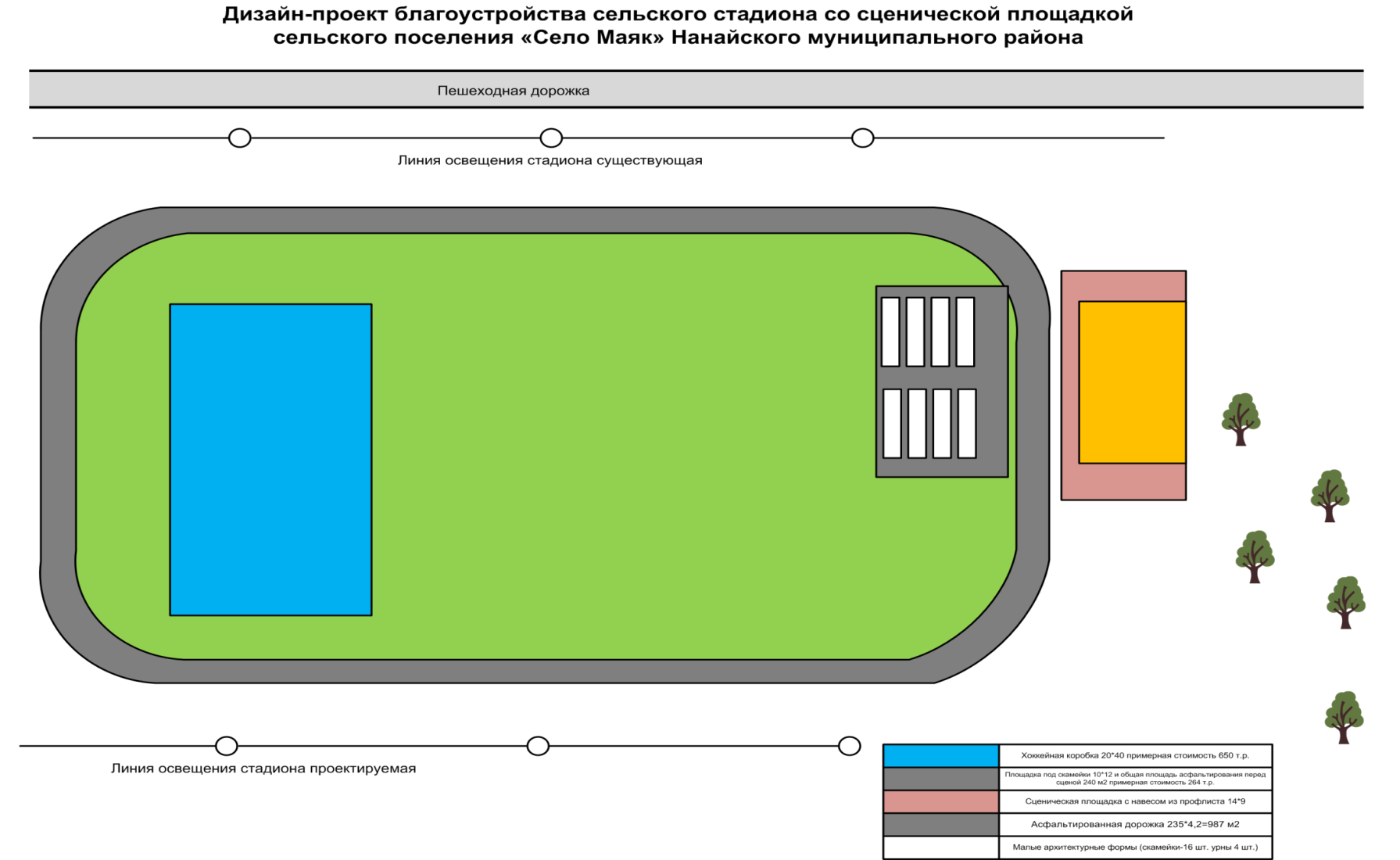 Часть 5. ОБОСНОВАНИЕ НАЧАЛЬНОЙ (МАКСИМАЛЬНОЙ) ЦЕНЫ КОНТРАКТАРасчет НМЦК методом сопоставимых рыночных цен (анализа рынка), являющимся приоритетным для определения и обоснования НМЦКНачальная (максимальная) цена контракта сформирована в соответствии с Методическими рекомендациями по применению методов определения начальной (максимальной) цены контракта, цены контракта, заключаемого с единственным поставщиком (подрядчиком, исполнителем), утвержденными приказом Минэкономразвития России от 02.10.2013 № 567.В целях получения ценовой информации в отношении объекта закупки для определения начальной (максимальной) цены контракта Заказчиком направлены запросы о предоставлении ценовой информации 5 Поставщикам, обладающим опытом поставки соответствующего товара, информация о которых имеется в свободном доступе. Заказчиком получены 3 предложения с ценовой информацией о стоимости товара, на основании которых осуществлен расчет начальной (максимальной) цены контрактаПо результатам расчетов начальная (максимальная) цена контракта составила 1367647  рублей 33 копеек.Реквизиты документов, на основании которых произведен расчет начальной (максимальной) цены контракта:Предложение № 1 от 16.05.2019 вх № 194;Предложение № 2 от 16.05.2019 вх № 195;Предложение № 3 от 16.05.2019 вх № 196;Дата подготовки обоснования начальной (максимальной) цены контракта 24.05.2019 годаФ.И.О. контрактного управляющего: Мельничук Анастасия Петровна6. ПРИМЕРНЫЕ (РЕКОМЕНДУЕМЫЕ) ОБРАЗЦЫ ФОРМДЛЯ ЗАПОЛНЕНИЯ УЧАСТНИКАМИ ЗАКУПКИФорма 1. Примерная (рекомендуемая) форма для заполнения участником закупки первой части заявки на участие в аукционе в электронной формеПодавая заявку на участие в аукционе в электронной форме «Поставка и монтаж ограждения хоккейной коробки, размером 40 на 20 метров, хоккейных ворот до места установки по адресу: Хабаровский край, Нанайский район, с. Маяк, ориентир ул. Центральная 27, местный стадион», подтверждаем свое согласие выполнить работы и поставить товар в соответствии с условиями, установленными в документации об аукционе в электронной форме, в соответствии с требованиями, изложенными в Техническом задании документации об аукционе в электронной форме.Форма 1.1.  Примерная (рекомендуемая) форма для заполнения участником закупки первой части заявки на участие в аукционе в электронной формеКонкретные показатели поставляемого оборудования:* товарный знак (его словесное обозначение) (при наличии), знак обслуживания (при наличии), фирменное наименование (при наличии), патенты (при наличии), полезные модели (при наличии), промышленные образцы (при наличии)При указании конкретных показателей используемого товара, в заявке участника Аукциона не может содержаться в отношении предлагаемого показателя значения «менее»; «более»; «эквивалент»; «аналог»; «типа»; «>»;«±» «<»; «или»; «либо»; «не более»; «не менее»; «ниже»; «выше»; «свыше»; «ранее»; «не ранее»; «не ниже»; «не выше»; «шире»; «уже»; «должен»; «должен быть», а также иные обозначения, не позволяющие определить конкретный показатель характеристики товара, за исключением случаев, если это напрямую указано в требованиях к характеристикам товара (материала).Заявка участника Аукциона должна содержать конкретное предложение не должна допускать двусмысленных толкований. При наличии требований к характеристике товара в виде слов «не более», необходимо указать значение, равное указанному значению или меньшее. При наличии требований к характеристике товара в виде слов «не менее», необходимо указать значение, равное указанному значению или большее. При наличии требований к характеристике товара в виде слов «не менее и не более», необходимо указать конкретный показатель, который будет равен или находится в диапазоне значений. При наличии требований к характеристике товара в виде слов «наличие», «соответствие» буквально воспроизводится раздел 3.Форма 2. Примерная (рекомендуемая) форма для заполнения участником закупки второй части заявки на участие в аукционе в электронной форме «Сведения об участнике закупки»Сведения для юридического лицаСведения для физического лицаФорма 3. Примерная (рекомендуемая) форма для заполнения участником закупки второй части заявки на участие в аукционе в электронной форме «Декларация о соответствии участника аукциона требованиям, установленными пунктами 3-10 части 1 статьи 31 ФЗ №44»ООО (ОАО, ЗАО, КГУП и т.д.)«___________________________________________________________________________________» (наименование предприятия)подтверждает соответствие требованиям пунктов 3-10 части 1 статьи 31 Федерального закона №44-ФЗ от 05.04.2013 г. «О контрактной системе в сфере закупок товаров, работ, услуг для обеспечения государственных и муниципальных нужд»:1) соответствие требованиям, установленным в соответствии с законодательством Российской Федерации к лицам, осуществляющим поставку товара, выполнение работы, оказание услуги, являющихся объектом закупки;3) непроведение ликвидации участника закупки - юридического лица и отсутствие решения арбитражного суда о признании участника закупки - юридического лица или индивидуального предпринимателя несостоятельным (банкротом) и об открытии конкурсного производства;4) неприостановление деятельности участника закупки в порядке, установленном Кодексом Российской Федерации об административных правонарушениях, на дату подачи заявки на участие в закупке;5) отсутствие у участника закупки недоимки по налогам, сборам, задолженности по иным обязательным платежам в бюджеты бюджетной системы Российской Федерации (за исключением сумм, на которые предоставлены отсрочка, рассрочка, инвестиционный налоговый кредит в соответствии с законодательством Российской Федерации о налогах и сборах, которые реструктурированы в соответствии с законодательством Российской Федерации, по которым имеется вступившее в законную силу решение суда о признании обязанности заявителя по уплате этих сумм исполненной или которые признаны безнадежными к взысканию в соответствии с законодательством Российской Федерации о налогах и сборах) за прошедший календарный год, размер которых превышает двадцать пять процентов балансовой стоимости активов участника закупки, по данным бухгалтерской отчетности за последний отчетный период. Участник закупки считается соответствующим установленному требованию в случае, если им в установленном порядке подано заявление об обжаловании указанных недоимки, задолженности и решение по такому заявлению на дату рассмотрения заявки на участие в определении поставщика (подрядчика, исполнителя) не принято;7) отсутствие у участника закупки - физического лица либо у руководителя, членов коллегиального исполнительного органа, лица, исполняющего функции единоличного исполнительного органа, или главного бухгалтера юридического лица - участника закупки судимости за преступления в сфере экономики и (или) преступления, предусмотренные статьями 289, 290, 291, 291.1 Уголовного кодекса Российской Федерации (за исключением лиц, у которых такая судимость погашена или снята), а также неприменение в отношении указанных физических лиц наказания в виде лишения права занимать определенные должности или заниматься определенной деятельностью, которые связаны с поставкой товара, выполнением работы, оказанием услуги, являющихся объектом осуществляемой закупки, и административного наказания в виде дисквалификации;7.1) участник закупки - юридическое лицо, которое в течение двух лет до момента подачи заявки на участие в закупке не было привлечено к административной ответственности за совершение административного правонарушения, предусмотренного статьей 19.28 Кодекса Российской Федерации об административных правонарушениях;8) обладание участником закупки исключительными правами на результаты интеллектуальной деятельности, если в связи с исполнением контракта заказчик приобретает права на такие результаты, за исключением случаев заключения контрактов на создание произведений литературы или искусства, исполнения, на финансирование проката или показа национального фильма;9) отсутствие между участником закупки и заказчиком конфликта интересов, под которым понимаются случаи, при которых руководитель заказчика, член комиссии по осуществлению закупок, руководитель контрактной службы заказчика, контрактный управляющий состоят в браке с физическими лицами, являющимися выгодоприобретателями, единоличным исполнительным органом хозяйственного общества (директором, генеральным директором, управляющим, президентом и другими), членами коллегиального исполнительного органа хозяйственного общества, руководителем (директором, генеральным директором) учреждения или унитарного предприятия либо иными органами управления юридических лиц - участников закупки, с физическими лицами, в том числе зарегистрированными в качестве индивидуального предпринимателя, - участниками закупки либо являются близкими родственниками (родственниками по прямой восходящей и нисходящей линии (родителями и детьми, дедушкой, бабушкой и внуками), полнородными и неполнородными (имеющими общих отца или мать) братьями и сестрами), усыновителями или усыновленными указанных физических лиц. Под выгодоприобретателями для целей настоящей статьи понимаются физические лица, владеющие напрямую или косвенно (через юридическое лицо или через несколько юридических лиц) более чем десятью процентами голосующих акций хозяйственного общества либо долей, превышающей десять процентов в уставном капитале хозяйственного общества;10) участник закупки не является офшорной компанией.Руководитель									(подпись)(Ф.И.О.)Приведенные в составе настоящей документации об аукционе образцы форм являются примерными и имеют рекомендательный характер7. ОБОСНОВАНИЕ ВЫБОРА СПОСОБА ОПРЕДЕЛЕНИЯ ПОСТАВЩИКА (ПОДРЯДЧИКА, ИСПОЛНИТЕЛЯ)1.Инструкция участникам аукциона в электронной форме2.Информационная карта 3.Техническая часть4.Проект контакта5.6.7..Обоснование начальной (максимальной) цены контрактаПримерные (рекомендуемые) образцы форм для заполнения участниками закупкиОбоснование выбранного способа определения поставщика (подрядчика, исполнителя)№п/пНаименование Наименование СодержаниеСодержание1.Муниципальный Заказчик Муниципальный Заказчик Администрация сельского поселения «Село Маяк» Нанайского муниципального района Хабаровского краяАдминистрация сельского поселения «Село Маяк» Нанайского муниципального района Хабаровского края1.1.Место нахождения ЗаказчикаМесто нахождения ЗаказчикаРоссийская Федерация, 682354, Хабаровский край, Нанайский район, с. Маяк,ул. Центральная, д.27Российская Федерация, 682354, Хабаровский край, Нанайский район, с. Маяк,ул. Центральная, д.271.2.Почтовый адрес ЗаказчикаПочтовый адрес ЗаказчикаРоссийская Федерация, 682354, Хабаровский край, Нанайский район, с. Маяк,ул. Центральная, д.27Российская Федерация, 682354, Хабаровский край, Нанайский район, с. Маяк,ул. Центральная, д.271.3.Контактный телефон/факсКонтактный телефон/факсТел.   (842156) 4-78-99, 4-74-25факс  (842156) 4-78-99  Тел.   (842156) 4-78-99, 4-74-25факс  (842156) 4-78-99  1.4.Адрес электронной почтыАдрес электронной почтыmayak@trk.kht.rumayak@trk.kht.ru1.5.Информация о контрактной службеИнформация о контрактной службеКонтрактная служба отсутствуетКонтрактная служба отсутствует1.6Информация о контрактном управляющем, ответственном за заключение контракта или об ответственном лице контрактной службыИнформация о контрактном управляющем, ответственном за заключение контракта или об ответственном лице контрактной службыАдминистрация сельского поселения «Село Маяк» Нанайского муниципального района Хабаровского края 682354, Хабаровский край, Нанайский район, с. Маяк,  ул. Центральная, 27.Контрактный управляющий, ведущий специалист администрации сельского поселения – Мельничук Анастасия Петровна,телефон:8(42156) 4-78-99, 8914 196 78 21; E-mail: mayak@trk.kht.ruАдминистрация сельского поселения «Село Маяк» Нанайского муниципального района Хабаровского края 682354, Хабаровский край, Нанайский район, с. Маяк,  ул. Центральная, 27.Контрактный управляющий, ведущий специалист администрации сельского поселения – Мельничук Анастасия Петровна,телефон:8(42156) 4-78-99, 8914 196 78 21; E-mail: mayak@trk.kht.ru2.Официальный сайт Единой информационной системы в сфере закупок Официальный сайт Единой информационной системы в сфере закупок www.zakupki.gov.ruwww.zakupki.gov.ru3.Оператор электронной площадкиОператор электронной площадки«РТС-тендер»«РТС-тендер»4.Адрес электронной площадки в информационно-коммуникационной сети «Интернет»Адрес электронной площадки в информационно-коммуникационной сети «Интернет»www.rts-tender.ruwww.rts-tender.ru5.Наименование объекта закупкиНаименование объекта закупкиПоставка и монтаж ограждения хоккейной коробки, размером 40 на 20 метров, хоккейных ворот до места установки по адресу: Хабаровский край, Нанайский район, с. Маяк, ул. Центральная 27, ОКПД2- 42.99.12.110Поставка и монтаж ограждения хоккейной коробки, размером 40 на 20 метров, хоккейных ворот до места установки по адресу: Хабаровский край, Нанайский район, с. Маяк, ул. Центральная 27, ОКПД2- 42.99.12.1106.Способ определения поставщикаСпособ определения поставщикаАукцион в электронной формеАукцион в электронной форме6.1.Идентификационный код закупки Идентификационный код закупки 1932714000095271401001000500142992441932714000095271401001000500142992447.Начальная (максимальная) цена контракта (цена лота)Начальная (максимальная) цена контракта (цена лота)1 367 647,33 руб. (Один миллион триста шестьдесят семь тысяч шестьсот сорок семь рублей 33 копейки)1 367 647,33 руб. (Один миллион триста шестьдесят семь тысяч шестьсот сорок семь рублей 33 копейки)7.1.Общая начальная (максимальная) цена запасных частей или каждой запасной части к технике, оборудованию, и начальная (максимальная) цена единицы услуги и (или) работыОбщая начальная (максимальная) цена запасных частей или каждой запасной части к технике, оборудованию, и начальная (максимальная) цена единицы услуги и (или) работыНе предусмотренаНе предусмотрена7.2.Возможность оплаты по цене единицы работы, услуги, по цене каждой запасной части к технике, оборудованиюНе предусмотренаНе предусмотрена7.3.Возможность заказчика заключить контракты с несколькими участниками закупки на поставки технических средств реабилитации инвалидов, создание нескольких произведений литературы или искусства, выполнение научно-исследовательских работ либо оказание услуг в сфере образования или услуг по санаторно-курортному лечению и оздоровлению, услуг по организации отдыха детей и их оздоровления, в том числе по предоставлению путевок (с указанием количества указанных контрактов)Не предусмотренаНе предусмотрена8.Порядок формирования цены контракта Цена контракта включает в себя стоимость Товара, расходы на тару (упаковку), маркировку, поставку, разгрузку и монтаж Товара в месте доставки, а также расходы на страхование, уплату налогов, пошлин, сборов и других обязательных платежей, взимаемых с Поставщика в связи с исполнением контракта.Цена контракта включает в себя стоимость Товара, расходы на тару (упаковку), маркировку, поставку, разгрузку и монтаж Товара в месте доставки, а также расходы на страхование, уплату налогов, пошлин, сборов и других обязательных платежей, взимаемых с Поставщика в связи с исполнением контракта.9.Место доставки товара, выполнения работ, оказания услугРоссийская Федерация, 682354, Хабаровский край, Нанайский район, с. Маяк, ул. Центральная, д.27Российская Федерация, 682354, Хабаровский край, Нанайский район, с. Маяк, ул. Центральная, д.2710.Сроки поставки товара или завершения работ, либо график оказания услугНачало выполнения работ: с момента заключения контракта. Окончание выполнения работ: не позднее  31.08.2019 г.Начало выполнения работ: с момента заключения контракта. Окончание выполнения работ: не позднее  31.08.2019 г.11.Условия поставки товара, выполнения работ, оказания услуг В соответствии с Технической частьюВ соответствии с Технической частью12.Форма, сроки и порядок оплаты товара, работ, услуг Оплата за поставку и монтаж Товара осуществляется по безналичному расчету путем перечисления Заказчиком денежных средств на расчетный счет Поставщика, указанный в контракте. Оплата производится в 2 этапа: 1) Заказчик перечисляет Поставщику аванс в размере 30% от суммы контракта в течении 5 календарных дней с момента подписания контракта. 2) Заказчик перечисляет 70% по факту выполнения оставшегося объема Работ в течение 15 дней на основании предоставленных Поставщиком счета или счета-фактуры (при наличии), после подписания Сторонами Акта приема-передачи Товара и акта о приемке выполненных работ (по форме КС-2). Расчет осуществляется по факту поставки и монтажа  всего Товара.Оплата за поставку и монтаж Товара осуществляется по безналичному расчету путем перечисления Заказчиком денежных средств на расчетный счет Поставщика, указанный в контракте. Оплата производится в 2 этапа: 1) Заказчик перечисляет Поставщику аванс в размере 30% от суммы контракта в течении 5 календарных дней с момента подписания контракта. 2) Заказчик перечисляет 70% по факту выполнения оставшегося объема Работ в течение 15 дней на основании предоставленных Поставщиком счета или счета-фактуры (при наличии), после подписания Сторонами Акта приема-передачи Товара и акта о приемке выполненных работ (по форме КС-2). Расчет осуществляется по факту поставки и монтажа  всего Товара.13.Единые требования к участникам закупки в соответствии с ч. 1 ст. 31 Закона № 44-ФЗ.УстановленыУстановлены13.1.Требования в соответствии с частью 1.1. ст. 31 Закона № 44-ФЗ.отсутствие информации об участнике закупки в реестре недобросовестных поставщиков (подрядчиков, исполнителей)отсутствие информации об участнике закупки в реестре недобросовестных поставщиков (подрядчиков, исполнителей)13.2.Дополнительные требования к участникам закупки. Перечень документов, предоставляемых участником закупки в соответствии с ч.2 ст. 31 Закона №44-ФЗНе предъявляютсяНе предъявляются13.3.Ограничение участия в определении поставщика (подрядчика, исполнителя), установленное в соответствии с Федеральным законом № 44-ФЗ (согласно пункту 4 статьи 42 Федерального закона №44-ФЗ)Не установленыНе установлены14.Размер обеспечения заявки на участие 1% начальной (максимальной) цены контракта – 13 676,47 руб. (тринадцать тысяч шестьсот семьдесят шесть рублей 47 копеек) - на специальный банковский счет, открытый поставщиком в уполномоченном банке.1% начальной (максимальной) цены контракта – 13 676,47 руб. (тринадцать тысяч шестьсот семьдесят шесть рублей 47 копеек) - на специальный банковский счет, открытый поставщиком в уполномоченном банке.15.1.Платежные реквизиты для перечисления денежных средств при уклонении участника закупки от заключения контрактаБИК: 040813001расчетный счет: 40302810800003000304лицевой счет: 05223141110УФК по Хабаровскому краю  (Администрация сельского поселения «Село Маяк» Нанайского муниципального района Хабаровского края) Отделение Хабаровск ОГРН 1022700812914   ОКТМО 08628428 ИНН 2714000095 КПП 271401001БИК: 040813001расчетный счет: 40302810800003000304лицевой счет: 05223141110УФК по Хабаровскому краю  (Администрация сельского поселения «Село Маяк» Нанайского муниципального района Хабаровского края) Отделение Хабаровск ОГРН 1022700812914   ОКТМО 08628428 ИНН 2714000095 КПП 27140100115.2.Порядок внесения денежных средств в качестве обеспечения заявокВ соответствии с ч. 2, ч. 8 ст. 44 Федерального закона от 05.04.2013 № 44-ФЗ «О контрактной системе в сфере закупок товаров, работ, услуг для государственных и муниципальных нужд»В соответствии с ч. 2, ч. 8 ст. 44 Федерального закона от 05.04.2013 № 44-ФЗ «О контрактной системе в сфере закупок товаров, работ, услуг для государственных и муниципальных нужд»16.Размер обеспечения исполнения контрактаОбеспечение исполнения муниципального контракта: 5% начальной (максимальной) цены контракта – 68 382,37 руб. (шестьдесят восемь тысяч триста восемьдесят два рубля 37 копеек)Подписанный усиленной электронной подписью документ, подтверждающий предоставление обеспечения исполнения контракта, размещается в единой информационной системе (на электронной площадке) победителем аукциона или иным участником, с которым заключается контракт при уклонении победителя от подписания контракта. Указанное требование должно быть выполнено в срок, установленный для размещения в единой информационной системе (на электронной площадке) проекта контракта, подписанного уполномоченным лицом победителя аукциона или иного участника.Исполнение контракта может обеспечиваться банковской гарантией или внесением денежных средств. Способ обеспечения исполнения контракта определяется победителем электронного аукциона или иным участником, с которым заключается контракт при уклонении победителя от подписания контракта, самостоятельно.Банковская гарантия должна соответствовать требованиям законодательства, в том числе ст. 45 Закона N 44-ФЗ, и дополнительным требованиям, утвержденным Постановлением Правительства РФ от 08.11.2013 N 1005. Банковская гарантия должна быть безотзывной и содержать:- сумму банковской гарантии, подлежащую уплате гарантом заказчику в случае ненадлежащего исполнения обязательств принципалом;- обязательства принципала, надлежащее исполнение которых обеспечивается банковской гарантией;- обязанность гаранта уплатить заказчику неустойку в размере 0,1 процента денежной суммы, подлежащей уплате, за каждый день просрочки;- условие, согласно которому исполнением обязательств гаранта по банковской гарантии является фактическое поступление денежных сумм на счет, на котором учитываются операции со средствами, поступающими заказчику;- срок действия банковской гарантии;- отлагательное условие, предусматривающее заключение договора предоставления банковской гарантии по обязательствам принципала, возникшим из контракта при его заключении;- установленный Правительством Российской Федерации перечень документов, предоставляемых заказчиком банку одновременно с требованием об осуществлении уплаты денежной суммы по банковской гарантии;- условие о праве заказчика на бесспорное списание денежных средств со счета гаранта, если гарантом в срок не более чем пять рабочих дней не исполнено требование заказчика об уплате денежной суммы по банковской гарантии, направленное до окончания срока действия банковской гарантии.Срок действия безотзывной банковской гарантии, выданной банком, должен превышать срок действия контракта не менее чем на один месяц.Обеспечение исполнения муниципального контракта: 5% начальной (максимальной) цены контракта – 68 382,37 руб. (шестьдесят восемь тысяч триста восемьдесят два рубля 37 копеек)Подписанный усиленной электронной подписью документ, подтверждающий предоставление обеспечения исполнения контракта, размещается в единой информационной системе (на электронной площадке) победителем аукциона или иным участником, с которым заключается контракт при уклонении победителя от подписания контракта. Указанное требование должно быть выполнено в срок, установленный для размещения в единой информационной системе (на электронной площадке) проекта контракта, подписанного уполномоченным лицом победителя аукциона или иного участника.Исполнение контракта может обеспечиваться банковской гарантией или внесением денежных средств. Способ обеспечения исполнения контракта определяется победителем электронного аукциона или иным участником, с которым заключается контракт при уклонении победителя от подписания контракта, самостоятельно.Банковская гарантия должна соответствовать требованиям законодательства, в том числе ст. 45 Закона N 44-ФЗ, и дополнительным требованиям, утвержденным Постановлением Правительства РФ от 08.11.2013 N 1005. Банковская гарантия должна быть безотзывной и содержать:- сумму банковской гарантии, подлежащую уплате гарантом заказчику в случае ненадлежащего исполнения обязательств принципалом;- обязательства принципала, надлежащее исполнение которых обеспечивается банковской гарантией;- обязанность гаранта уплатить заказчику неустойку в размере 0,1 процента денежной суммы, подлежащей уплате, за каждый день просрочки;- условие, согласно которому исполнением обязательств гаранта по банковской гарантии является фактическое поступление денежных сумм на счет, на котором учитываются операции со средствами, поступающими заказчику;- срок действия банковской гарантии;- отлагательное условие, предусматривающее заключение договора предоставления банковской гарантии по обязательствам принципала, возникшим из контракта при его заключении;- установленный Правительством Российской Федерации перечень документов, предоставляемых заказчиком банку одновременно с требованием об осуществлении уплаты денежной суммы по банковской гарантии;- условие о праве заказчика на бесспорное списание денежных средств со счета гаранта, если гарантом в срок не более чем пять рабочих дней не исполнено требование заказчика об уплате денежной суммы по банковской гарантии, направленное до окончания срока действия банковской гарантии.Срок действия безотзывной банковской гарантии, выданной банком, должен превышать срок действия контракта не менее чем на один месяц.16.1.Реквизиты счета для внесения обеспечения исполнения контракта (в случае, если участник закупки выбрал обеспечение исполнения контракта в виде перечисления денежных средств)БИК: 040813001расчетный счет: 40302810800003000304лицевой счет: 05223141110УФК по Хабаровскому краю  (Администрация сельского поселения «Село Маяк» Нанайского муниципального района Хабаровского края) Отделение Хабаровск ОГРН 1022700812914   ОКТМО 08628428 ИНН 2714000095 КПП 271401001БИК: 040813001расчетный счет: 40302810800003000304лицевой счет: 05223141110УФК по Хабаровскому краю  (Администрация сельского поселения «Село Маяк» Нанайского муниципального района Хабаровского края) Отделение Хабаровск ОГРН 1022700812914   ОКТМО 08628428 ИНН 2714000095 КПП 27140100116.2.Порядок предоставления обеспечения исполнения контракта, требования к обеспечению, информация о банковском сопровождении контрактаВ соответствии с ч. 3, ч. 4 ст. 96 Федерального закона от 05.04.2013 № 44-ФЗ «О контрактной системе в сфере закупок товаров, работ, услуг для государственных и муниципальных нужд»  В случае если понижение НМЦК составило 25 и более процентов ниже начальной (максимальной) цены контракта, контракт заключается только после предоставления Поставщиком обеспечения исполнения Контракта в размере, в полтора раза превышающем размер обеспечения исполнения Контракта, или информации, подтверждающей добросовестность Поставщика на дату подачи заявки. Выбор способа соблюдения антидемпинговых мер в рамках статьи 37 Федерального закона № 44-ФЗ осуществляется Поставщиком самостоятельно.	В соответствии с ч. 3, ч. 4 ст. 96 Федерального закона от 05.04.2013 № 44-ФЗ «О контрактной системе в сфере закупок товаров, работ, услуг для государственных и муниципальных нужд»  В случае если понижение НМЦК составило 25 и более процентов ниже начальной (максимальной) цены контракта, контракт заключается только после предоставления Поставщиком обеспечения исполнения Контракта в размере, в полтора раза превышающем размер обеспечения исполнения Контракта, или информации, подтверждающей добросовестность Поставщика на дату подачи заявки. Выбор способа соблюдения антидемпинговых мер в рамках статьи 37 Федерального закона № 44-ФЗ осуществляется Поставщиком самостоятельно.	17.Даты начала и окончания срока предоставления участникам разъяснений положений документации об аукционеВ течение двух дней с даты поступления от оператора электронной площадки запроса о даче разъяснений положений документациидата начала: с даты публикации извещения на официальном сайтедата окончания: за три дня до окончания подачи заявокВ течение двух дней с даты поступления от оператора электронной площадки запроса о даче разъяснений положений документациидата начала: с даты публикации извещения на официальном сайтедата окончания: за три дня до окончания подачи заявок17.1.Даты и время окончания срока подачи заявок на участие 11.06.2019 в 10 час. 00 минут местного времени 11.06.2019 в 10 час. 00 минут местного времени17.2.Место подачи заявокЗаявка на участие в электронном аукционе направляется участником аукциона оператору электронной площадки (www.rts-tender.ru)Заявка на участие в электронном аукционе направляется участником аукциона оператору электронной площадки (www.rts-tender.ru)17.3.Порядок подачи заявокВ соответствии с п. 4.2 части I "Инструкция участникам аукциона в электронной форме" документации об аукционе.Участник электронного аукциона вправе подать заявку на участие в электроном аукционе  в любое время с момента размещения в единой информационной системе извещения о проведении электронного аукциона до даты и времени окончания срока подачи заявок на участие в электронном аукционе.Заявка на участие в электронном аукционе направляется участником оператору электронной площадки (www.rts-tender.ru) форме электронного документа, содержащего две части заявки, предусмотренные статьей 66 Федерального закона № 44-ФЗ от 05.04.2013В соответствии с п. 4.2 части I "Инструкция участникам аукциона в электронной форме" документации об аукционе.Участник электронного аукциона вправе подать заявку на участие в электроном аукционе  в любое время с момента размещения в единой информационной системе извещения о проведении электронного аукциона до даты и времени окончания срока подачи заявок на участие в электронном аукционе.Заявка на участие в электронном аукционе направляется участником оператору электронной площадки (www.rts-tender.ru) форме электронного документа, содержащего две части заявки, предусмотренные статьей 66 Федерального закона № 44-ФЗ от 05.04.201318.Дата окончания срока рассмотрения заявок на участие в аукционе11.06.201911.06.201919.Дата проведения аукциона14.06.2019Время начала проведения аукциона устанавливается оператором электронной площадки14.06.2019Время начала проведения аукциона устанавливается оператором электронной площадки20.Возможность заказчика изменить условия контракта в соответствии с положениями Закона № 44-ФЗУсловия контрактаУсловия контракта21.Условия, запреты и ограничения допуска товаров, происходящих из иностранного государства или группы иностранных государств, работ и  услуг), соответственно выполняемых и оказываемых иностранными лицамиНе установленыНе установлены22.Преимущества учреждениям и предприятиям уголовно-исполнительной системыНе предоставляютсяНе предоставляются23.Преимущества организациям инвалидовНе предоставляютсяНе предоставляются24.Преимущества субъектам малого предпринимательстваУЧАСТНИК РАЗМЕЩЕНИЯ ЗАКАЗА ДОЛЖЕН СООТВЕТСТВОВАТЬ ТРЕБОВАНИЯМ ст. 4 Федерального закона от 24 июля 2007 г. № 209-ФЗ «О развитии малого и среднего предпринимательства в Российской Федерации»УЧАСТНИК РАЗМЕЩЕНИЯ ЗАКАЗА ДОЛЖЕН СООТВЕТСТВОВАТЬ ТРЕБОВАНИЯМ ст. 4 Федерального закона от 24 июля 2007 г. № 209-ФЗ «О развитии малого и среднего предпринимательства в Российской Федерации»25.Преимущества социально ориентированным некоммерческим организациямНе предоставляютсяНе предоставляются26.Преимущества участникам, привлекающим Субъекты малого предпринимательства в качестве соисполнителей, субподрядчиков для исполнения контракта (в соответствии со Статьей 30 Федерального закона № 44-ФЗ)Не предоставляетсяНе предоставляется27. Преимущества участникам, привлекающим Социально ориентированные некоммерческие организации в качестве соисполнителей, субподрядчиков для исполнения контракта (в соответствии со Статьей 30 Федерального закона № 44-ФЗ)Не предоставляютсяНе предоставляются28.Требования к гарантийному сроку товара, работы, услуги и (или) объему предоставления гарантий их качества, к гарантийному обслуживанию товара, к расходам на эксплуатацию товараГарантийный срок на Товар и выполненные работы должен составлять не менее 36 месяцев с момента подписания акта приема-передачи Товара. Гарантия предоставляется вместе с Товаром. Поставщик гарантирует качество выполнения Работ в соответствии с условиями контракта. Гарантии качества  распространяются как на Работы, подлежащие выполнению Поставщиком, так и на материалы, товар, оборудование, используемые при выполнении РаботГарантийный срок на Товар и выполненные работы должен составлять не менее 36 месяцев с момента подписания акта приема-передачи Товара. Гарантия предоставляется вместе с Товаром. Поставщик гарантирует качество выполнения Работ в соответствии с условиями контракта. Гарантии качества  распространяются как на Работы, подлежащие выполнению Поставщиком, так и на материалы, товар, оборудование, используемые при выполнении Работ28.1.Требования к предоставлению гарантии производителя и к сроку действия такой гарантииНе установленыНе установлены№ п/пНаименование товаров, работ, услугЕд. изм.Кол-во1.Поставка и монтаж ограждения хоккейной коробки, размером 40 на 20 метров, хоккейных ворот до места установки по адресу: Хабаровский край, Нанайский район, с. Маяк, ул. Центральная 27Условная единица1,00№ п/пНаименованиеТребуемое значение показателей1Ограждение хоккейной коробки1.1Хоккейный борта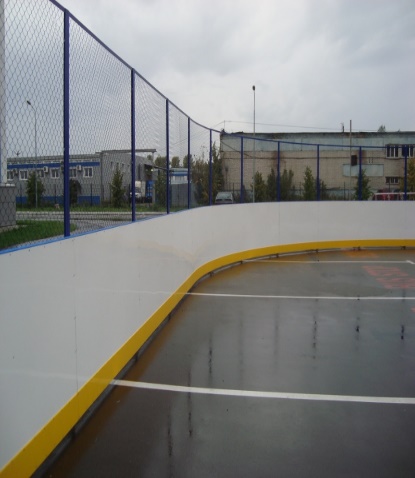 1.1.1Материал: Стеклопластиковые панелиСоответствие 1.1.2Толщина, ммНе менее 7 1.1.3Высота, ммНе менее 12301.1.4Длина, ммНе менее 20001.1.5Цвет стеклопластика: белыйСоответствие1.1.6.1В верхней части борта должны быть перила синего цвета Соответствие1.1.6.2Ширина - ммНе менее 581.1.7.1В нижней части борта должны быть усилены отбойной пластиной желтого цвета.Соответствие1.1.7.2Ширина, мм Не менее 1901.1.7.3Материал отбойной пластины: полиэтилен высокого давления (ПЭНД).Соответствие1.2Калитки для игроковНаличие 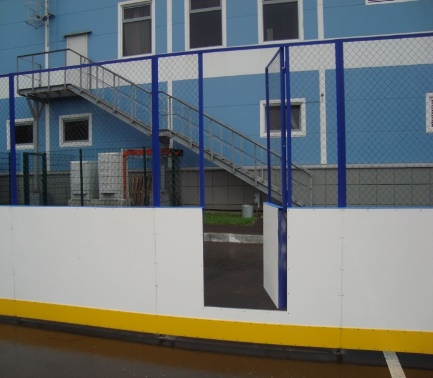 1.2.1Шириной, мм (2 шт.) не менее 9001.2.2Количество, шт. 2 1.2.3Наличие самозакрывающихся замков Соответствие, 2 шт.1.3Ворота распашного типаНаличие 1.3.1Ширина, ммНе менее 40001.3.2Наличие засова для закрывания Соответствие1.3.3Створки ворот должны быть оснащены откатными роликами для удобства открывания/закрывания Соответствие1.4Рамы и стойки, к которым крепятся борта: металлические конструкции, поддерживающие панели бортов и прикрепляемые к основанию площадки с помощью анкерных болтовНаличие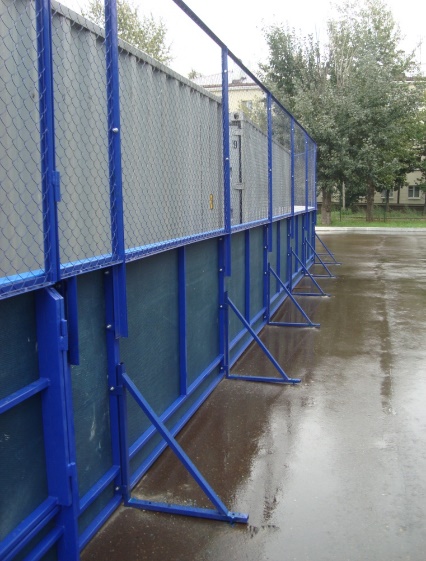 1.4.1Материал: стальная профильная трубаСоответствие 1.4.2.1Размер трубы рамы: Длина, ммШирина, ммВысота, мм Не менее 50Не менее 25Не менее 1,51.4.2.2Размер трубы стойки: Длина, ммШирина, ммВысота, ммНе менее 40Не менее 25Не менее 1,51.4.3Вся металлоконструкция хоккейного корта должна быть покрыта полимерным покрытиемСоответствие1.5Защита от попадания шайбы за пределы площадки в зоне ворот и на закруглении бортов: панели из стального уголка с заполнением из оцинкованной сетки-рабицы Наличие1.5.1Размер уголка, мм Не менее 351.5.2Краска: полимерно-порошковаяСоответствие1.5.3Размер ячейки сетки-рабицыДлина, ммШирина, ммНе менее 45 и не более 48Не менее 45 и не более 481.5.4Толщина сетки-рабицы,Не менее - 1,81.5.5Высота ограждения, м.Не менее 1,51.5.6Длина, п.м.Не менее 602Ворота хоккейные2.1Назначение: для спортивных площадокСоответствие2.2Материал каркаса: труба круглого сеченияСоответствие2.2.1Размер сечения, ммНе менее 50 и не более 522.2.2Размер сечения, ммНе менее 42 и не более 442.3Должны быть окрашены полимерно-порошковой краской красного цветаСоответствие2.4Наличие крепления для навешивания сеткиСоответствие2.5Наличие капроновой сетиСоответствие2.5.1Толщина нити, мм2,22.5.2Количество: комплект из 2 шт.СоответствиеЗаказчик Администрация сельского поселения «Село Маяк» Нанайского муниципального района Хабаровского края Место нахождения: 682354, Хабаровский край, Нанайский район, с. Маяк, ул. Центральная, 27Телефон/Факс: 8 (42126) 47-4-25, 8 (42156) 47-8-99Адрес эл/почты: mayak@trk.kht.ruИНН 2714000095 КПП 271401001ОГРН 1022700812914Банк: Отделение Хабаровскр/с 40204810200000003219БИК 040813001Поставщик__________________________ Место нахождения: ___________________Почтовый адрес: __________________________________________________________Телефон/Факс: _______________________Адрес эл/почты: ______________________ИНН: _____________ КПП: ____________ОГРН ___________    ОКПО ___________Банковские реквизиты:________________________________________________________________________Р/счет ______________________________Кор/счет____________________________БИК________________________________Поставщик__________________________ Место нахождения: ___________________Почтовый адрес: __________________________________________________________Телефон/Факс: _______________________Адрес эл/почты: ______________________ИНН: _____________ КПП: ____________ОГРН ___________    ОКПО ___________Банковские реквизиты:________________________________________________________________________Р/счет ______________________________Кор/счет____________________________БИК________________________________Глава сельского поселения___________________ /А.Н. Ильин /           М.П.                                                      Должность_________________ /________________ /           М.П.                                           Должность_________________ /________________ /           М.П.                                           «___» ____________________ 201__ г.«___» ______________________ 201__ г.«___» ______________________ 201__ г.№ п/п№ п/пНаименование, товарный знак(его словесное обозначение) (при наличии), знак обслуживания (при наличии), фирменное наименование (при наличии), патенты (при наличии), полезные модели (при наличии), промышленные образцы (при наличии) Товара, наименование страны происхождения ТовараЕд. изм.КоличествоКоличествоЦена за ед. товара (руб.)Сумма (руб.)ЗаказчикЗаказчикЗаказчикЗаказчикПоставщикПоставщикПоставщикПоставщик«___» ____________________ 201_ г.«___» ____________________ 201_ г.«___» ____________________ 201_ г.«___» ____________________ 201_ г.«___» __________________201_г.«___» __________________201_г.«___» __________________201_г.«___» __________________201_г.М.П.М.П.М.П.М.П.М.П.М.П.М.П.М.П.№п/пНаименование	товара	Показатели товара и их значенияПоставщикЗаказчик«___» ____________________ 201_ г.«___» _______________________ 201_ г.№ п/п№ п/пТребования ЗаказчикаТребования ЗаказчикаЗаполняется участником закупкиЗаполняется участником закупки№ п/п№ п/пНаименование товара, показателей товараЗначения показателейКонкретные показатели* товара, предлагаемого для поставкиТоварный знак**1123451Ограждение хоккейной коробкиОграждение хоккейной коробки1.1Хоккейный бортаХоккейный борта1.1.1Материал: Стеклопластиковые панелиМатериал: Стеклопластиковые панелиСоответствие 1.1.2Толщина, ммТолщина, ммНе менее 7 1.1.3Высота, ммВысота, ммНе менее 12301.1.4Длина, ммДлина, ммНе менее 20001.1.5Цвет стеклопластика: белыйЦвет стеклопластика: белыйСоответствие1.1.6.1В верхней части борта должны быть перила синего цвета В верхней части борта должны быть перила синего цвета Соответствие1.1.6.2Ширина - ммШирина - ммНе менее 581.1.7.1В нижней части борта должны быть усилены отбойной пластиной желтого цвета.В нижней части борта должны быть усилены отбойной пластиной желтого цвета.Соответствие1.1.7.2Ширина, мм Ширина, мм Не менее 1901.1.7.3Материал отбойной пластины: полиэтилен высокого давления (ПЭНД).Материал отбойной пластины: полиэтилен высокого давления (ПЭНД).Соответствие1.2Калитки для игроковКалитки для игроковНаличие 1.2.1Шириной, мм (2 шт.) Шириной, мм (2 шт.) не менее 9001.2.2Количество, шт. Количество, шт. 2 1.2.3Наличие самозакрывающихся замков Наличие самозакрывающихся замков Соответствие, 2 шт.1.3Ворота распашного типаВорота распашного типаНаличие 1.3.1Ширина, ммШирина, ммНе менее 40001.3.2Наличие засова для закрывания Наличие засова для закрывания Соответствие1.3.3Створки ворот должны быть оснащены откатными роликами для удобства открывания/закрывания Створки ворот должны быть оснащены откатными роликами для удобства открывания/закрывания Соответствие1.4Рамы и стойки, к которым крепятся борта: металлические конструкции, поддерживающие панели бортов и прикрепляемые к основанию площадки с помощью анкерных болтовРамы и стойки, к которым крепятся борта: металлические конструкции, поддерживающие панели бортов и прикрепляемые к основанию площадки с помощью анкерных болтовНаличие1.4.1Материал: стальная профильная трубаМатериал: стальная профильная трубаСоответствие 1.4.2.1Размер трубы рамы: Длина, ммШирина, ммВысота, мм Размер трубы рамы: Длина, ммШирина, ммВысота, мм Не менее 50Не менее 25Не менее 1,51.4.2.2Размер трубы стойки: Длина, ммШирина, ммВысота, ммРазмер трубы стойки: Длина, ммШирина, ммВысота, ммНе менее 40Не менее 25Не менее 1,51.4.3Вся металлоконструкция хоккейного корта должна быть покрыта полимерным покрытиемВся металлоконструкция хоккейного корта должна быть покрыта полимерным покрытиемСоответствие1.5Защита от попадания шайбы за пределы площадки в зоне ворот и на закруглении бортов: панели из стального уголка с заполнением из оцинкованной сетки-рабицы Защита от попадания шайбы за пределы площадки в зоне ворот и на закруглении бортов: панели из стального уголка с заполнением из оцинкованной сетки-рабицы Наличие1.5.1Размер уголка, мм Размер уголка, мм Не менее 351.5.2Краска: полимерно-порошковаяКраска: полимерно-порошковаяСоответствие1.5.3Размер ячейки сетки-рабицыДлина, ммШирина, ммРазмер ячейки сетки-рабицыДлина, ммШирина, ммНе менее 45 и не более 48Не менее 45 и не более 481.5.4Толщина сетки-рабицы,Толщина сетки-рабицы,Не менее - 1,81.5.5Высота ограждения, м.Высота ограждения, м.Не менее 1,51.5.6Длина, п.м.Длина, п.м.Не менее 602Ворота хоккейныеВорота хоккейные2.1Назначение: для спортивных площадокНазначение: для спортивных площадокСоответствие2.2Материал каркаса: труба круглого сеченияМатериал каркаса: труба круглого сеченияСоответствие2.2.1Размер сечения, ммРазмер сечения, ммНе менее 50 и не более 522.2.2Размер сечения, ммРазмер сечения, ммНе менее 42 и не более 442.3Должны быть окрашены полимерно-порошковой краской красного цветаДолжны быть окрашены полимерно-порошковой краской красного цветаСоответствие2.4Наличие крепления для навешивания сеткиНаличие крепления для навешивания сеткиСоответствие2.5Наличие капроновой сетиНаличие капроновой сетиСоответствие2.5.1Толщина нити, ммТолщина нити, мм2,22.5.2Количество: комплект из 2 шт.Количество: комплект из 2 шт.Соответствие1. Фирменное наименование (наименование)2. Организационно-правовая форма и полное наименование3. Юридический адрес4. Место нахождения5. Почтовый адрес6. ИНН/КПП7. Банковские реквизиты8. Режим налогообложения в соответствии с Налоговым Кодексом9. Ставка НДС10. Контактные телефоны телефона (Ф.И.О. руководителя - полностью, телефон с кодом города)Адрес электронной почтыФИО контактного лица1. Фамилия, имя, отчество 2. Паспортные данные 3. Место жительства4. Номер контактного телефона (телефон с кодом города)5. Идентификационный номер налогоплательщика6.Электронный адрес Наименование способа определения поставщика (подрядчика, исполнителя)Обоснование выбора способа определения поставщика (подрядчика, исполнителя)- аукцион в электронной формеРаспоряжение Правительства РФ №421-р от 21.03.2016Объект закупки включен в перечень товаров, работ, услуг, в случае осуществления закупок которых заказчик обязан проводить аукцион в электронной форме (электронный аукцион) КОД по ОКПД2 42 (Сооружения и строительные работы в области гражданского строительства).